ОСНОВНАЯ ОБРАЗОВАТЕЛЬНАЯ ПРОГРАММАСРЕДНЕГО ОБЩЕГО ОБРАЗОВАНИЯНА 2014-2018 Г.Г.Целевой разделПояснительная запискаПредставленная основная образовательная программа среднего общего образования определяет содержание и организацию образовательного процесса на ступени среднего общего образования (10-11 класс) и направлена на формирование общей культуры, духовно-нравственное, социальное, личностное и интеллектуальное развитие обучающихся, создание основы для самостоятельной реализации учебной деятельности, обеспечивающей социальную успешность, развитие творческих способностей, саморазвитие и самосовершенствование, сохранение и укрепление здоровья обучающихся.Основная образовательная программа среднего общего образования разработана на основе примерной основной образовательной программы среднего общего образования.Основная образовательная программа среднего общего образования реализуется через организацию урочной и внеурочной деятельности в соответствии с требованиями Базисного учебного плана (БУП 2004) и санитарно-эпидемиологическими правилами и нормативами.Реализующее представленную программу Муниципальное бюджетное общеобразовательное учреждение «Средняя общеобразовательная школа №1 с углубленным изучением отдельных предметов г. Дубны Московской области» (далее — МБОУ СОШ № 1).Миссия МБОУ СОШ №1 создание модели образовательной среды, предоставляющей каждому участнику образовательного процесса возможность сформировать и реализовать ключевые компетенции, делать осознанный выбор и нести за него ответственность.Настоящая программа разработана педагогическим коллективом МБОУ СОШ №1 с привлечением органов общественного управления. Программа согласована с председателем Управляющего совета МБОУ СОШ №1 и утверждена директором школы. Порядок согласования и утверждения настоящей программы обеспечивает государственно-общественный характер управления образовательной организацией. МБОУ СОШ №1, реализующее представленную программу, обеспечивает ознакомление обучающихся и их родителей (законных представителей) как участников образовательного процесса (образовательных отношений) сУставом и другими документами, регламентирующими осуществление образовательного процесса;их правами и обязанностями в части формирования и реализации основной образовательной программы основного общего образования, установленными законодательством Российской Федерации и Уставом.Права и обязанности родителей (законных представителей) обучающихся в части, касающейся участия в формировании и обеспечении освоения своими детьми представленной программы основного общего образования, могут закрепляться в заключенном между ними и МБОУ СОШ №1 договоре, отражающем ответственность субъектов образования за конечные результаты освоения основной образовательной программы. Заключение договора происходит в заявительном со стороны родителей (законных представителей) порядке.МБОУ «Средняя общеобразовательная школа №1  с углубленным изучением отдельных предметов  г. Дубны Московской обл.»Учредитель школы: Муниципалитет г. ДубнаМуниципальное общеобразовательное учреждение "Средняя общеобразовательная школа с углубленным изучением отдельных предметов № 1" работает с 1937 года.Юридический адрес:142900, Российская Федерация, Московская область, город Дубна,  улица Макаренко, дом 3.Фактический адрес:Телефоны:  8 (496)216-67-67 * 5010Адрес электронной почты: school1@uni-dubna.ruАдрес сайта: http://sch1.goruno-dubna.ruМуниципальное бюджетное общеобразовательное учреждение «Средняя общеобразовательная школа №1с углубленным изучением отдельных предметов г. Дубны Московской области» введено в эксплуатацию  в 1937 году.  Школа находится по адресу: 141983, Московская область, город Дубна, ул. Макаренко, д.3, телефон (8496)216-67-67*5010, e-mail: school1@uni-dubna.ru. , сайт школы: http://sch1.goruno-dubna.ru  Учредитель — Администрация города Дубны Московской области; вышестоящая организация — Управление народного образования Администрации города Дубны. Нормативно-правовая база функционирования школы основывается на документах четырёх уровней: федерального, регионального, муниципального и уровня общеобразовательного учреждения. Основной документ, регламентирующий организацию работы в школе – Устав, принятый на общем собрании коллектива школы 25.05.2011г., утвержден Постановлением Администрации города Дубны Московской области от 29.07.2011г. № 456 –ПГ. Лицензия на право ведения образовательной деятельности регистрационный № 76669  от 18.11.2016  г., серия РО МО № 001676, действует бессрочно.          Свидетельство о государственной аккредитации № 2309 от 31 декабря 2013г. серия 50А01 №0000550,  действует по 31 декабря 2025 г.  Роль школы заключается в следующем: повышение качества образовательных услуг; обеспечение доступности общего образования;формирование личности, способной к самореализации, профессиональному самоопределению, успешной социализации в обществе;повышение коммуникативных навыков через информационные технологии и технологии социального проектирования;профилизация и углубленное изучение отдельных предметов на всех ступенях обучениясоздание условий для развития потребности личности в самореализации и саморазвитии на основе учета её индивидуальных особенностей.Миссия школы: обеспечение доступного качественного образования и создание условий для развития каждого ребенка, формирование компетентной, функционально-грамотной, физически и нравственно здоровой личности, готовой к дальнейшему развитию, самосовершенствованию и самореализации, имеющей социально-активную гражданскую позицию. Стратегическая цель программы: – Обеспечение реализации образовательных программ основного, среднего общего образования базового уровня, углубленное изучение английского языка, русского языка, расширенное и профильное изучение отдельных предметов в соответствии с социальными запросами.–  Обеспечение соответствующего уровня качества подготовки обучающихся и выпускников по образовательным программам в соответствии с федеральными государственными образовательными стандартами (государственными образовательными стандартами - до завершения их реализации в образовательном учреждении);–  Выполнение региональных критериев показателей деятельности общеобразовательного учреждения, необходимых для определения его вида и типа (СОШ с УИОП);Образовательная программа среднего (полного) общего образования направлена на реализацию следующих основных целей:формирование у обучающихся гражданской ответственности и правового самосознания, духовности и культуры, самостоятельности, инициативности,способности к успешной социализации в обществе;дифференциация обучения с широкими и гибкими возможностями построения старшеклассниками индивидуальных образовательных программ в соответствии с их способностями, склонностями и потребностями;обеспечение обучающимся равных возможностей для их последующего профессионального образования и профессиональной деятельности, том числе с учетом реальных потребностей рынка труда.Достижение поставленных целей предусматривает решение следующих основных задач:создание условий для получения полного общего среднего образования в соответствии с государственными образовательными стандартами;профилизация, индивидуализация и социализация образования;подготовка учащихся к успешному профессиональному самоопределению;создание условий для формирования информационной культуры учащихся;формирование коммуникативной компетентности, способности свободно ориентироваться в различных коммуникативных ситуациях;воспитание гражданственности, патриотизма, уважения к правам и свободам человека, ответственности перед собой и обществом, как основы гуманистического мировоззрения;формирование понимания здорового образа жизни и способности противостоять пагубному влиянию негативных явлений;-достижение высокого уровня творческой и научно-практико-исследовательскойдеятельности в области выбранных для профилизации дисциплин;- установление требований к воспитанию и социализации обучающихся как части образовательной программы и соответствующему усилению воспитательного потенциала школы, обеспечению индивидуализированного психолого-педагогического сопровождения каждого обучающегося,-формированию образовательного базиса, основанного не только на знаниях, но и на соответствующем культурном уровне развития личности, созданию необходимых условий для еѐ самореализации;- обеспечение эффективного сочетания урочных и внеурочных форм организации образовательного процесса, взаимодействия всех его участников;- взаимодействие образовательного учреждения при реализации основной образовательной программы с социальными партнёрами;- выявление и развитие способностей обучающихся, в том числе одарѐнных детей, детей с ограниченными возможностями здоровья и инвалидов, их профессиональных склонностей через систему клубов, секций, студий и кружков, организацию общественно полезной деятельности, в том числе социальной практики, с использованием возможностей образовательных учреждений дополнительного образования детей;- организация интеллектуальных и творческих соревнований, научно- технического творчества, проектной и учебно-исследовательской деятельности;- участие обучающихся, их родителей (законных представителей), педагогических работников и общественности в проектировании и развитии внутришкольной социальной среды, школьного уклада;- включение обучающихся в процессы познания и преобразования внешкольной социальной среды для приобретения опыта реального управления и действия;- социальное и учебно-исследовательское проектирование, профессиональная ориентация обучающихся при поддержке педагогов, социальных педагогов, сотрудничестве с предприятиями, учреждениями профессионального образования, центрами профессиональной работы;- сохранение и укрепление физического, психологического и социального здоровья обучающихся, обеспечение их безопасности-  Выполнение муниципального задания на оказание муниципальных услуг, выполнение критериев показателей деятельности школы, установленных самим образовательным учреждениемДля выполнения целей образовательной программы необходимо создать в школе №1:–  организационно-педагогические условия, обеспечивающие системное развитие школы, а также качественное образование каждого ученика,–  образовательную систему, основанную на дифференциации и индивидуализации обучения,  гуманизации учебного процесса.В основе реализации основной образовательной программы среднего (полного) общего образования лежит системно-деятельностный подход, который предполагает:— воспитание и развитие качеств личности, отвечающих требованиям информационного общества, инновационной экономики, задачам построения российского гражданского общества на основе принципов толерантности, диалога культур и уважения;— формирование соответствующей целям общего образования социальной среды развития обучающихся в системе образования, переход к стратегии социального проектирования и конструирования на основе разработки содержания и технологий образования, определяющих пути и способы достижения желаемого уровня (результата) личностного и познавательного развития обучающихся;— ориентацию на достижение цели и основного результата образования на основе освоения универсальных учебных действий, познания и освоения мира личности обучающегося, его активной учебно-познавательной деятельности, формирование его готовности к саморазвитию и непрерывному образованию;— признание решающей роли содержания образования, способов организации образовательной деятельности и учебного сотрудничества в достижении целей личностного и социального развития обучающихся;— учёт индивидуальных возрастных, психологических и физиологических особенностей обучающихся, роли, значения видов деятельности и форм общения при построении образовательного процесса и определении образовательно-воспитательных целей и путей их достижения;— разнообразие индивидуальных образовательных траекторий и индивидуального развития каждого обучающегося, в том числе одарённых детей, детей-инвалидов и детей с ограниченными возможностями здоровья.Основная образовательная программа формируется с учетом психолого-педагогических особенностей развития детей 15–18 лет, связанных:с формированием у обучающихся системы значимых социальных и межличностных отношений, ценностно-смысловых установок, отражающих личностные и гражданские позиции в деятельности, ценностных ориентаций, мировоззрения как системы обобщенных представлений о мире в целом, об окружающей действительности, других людях и самом себе, готовности руководствоваться ими в деятельности;с переходом от учебных действий, характерных для основной школы и связанных с овладением учебной деятельностью в единстве мотивационно-смыслового и операционно-технического компонентов, к учебно-профессиональной деятельности, реализующей профессиональные и личностные устремления обучающихся. Ведущее место у обучающихся на уровне среднего общего образования занимают мотивы, связанные с самоопределением и подготовкой к самостоятельной жизни, с дальнейшим образованием и самообразованием. Эти мотивы приобретают личностный смысл и становятся действенными;с освоением видов деятельности по получению нового знания в рамках учебного предмета, его преобразованию и применению в учебных, учебно-проектных и социально-проектных ситуациях, с появлением интереса к теоретическим проблемам, к способам познания и учения, к самостоятельному поиску учебно-теоретических проблем, способности к построению индивидуальной образовательной траектории;с формированием у обучающихся научного типа мышления, овладением научной терминологией, ключевыми понятиями, методами и приемами;с самостоятельным приобретением идентичности; повышением требовательности к самому себе; углублением самооценки; большим реализмом в формировании целей и стремлении к тем или иным ролям; ростом устойчивости к фрустрациям; усилением потребности влиять на других людей.Переход обучающегося в старшую школу совпадает с первым периодом юности, или первым периодом зрелости, который отличается сложностью становления личностных черт. Центральным психологическим новообразованием юношеского возраста является предварительное самоопределение, построение жизненных планов на будущее, формирование идентичности и устойчивого образа «Я». Направленность личности в юношеском возрасте характеризуется ее ценностными ориентациями, интересами, отношениями, установками, мотивами, переходом от подросткового возраста к самостоятельной взрослой жизни. К этому периоду фактически завершается становление основных биологических и психологических функций, необходимых взрослому человеку для полноценного существования. Социальное и личностное самоопределение в данном возрасте предполагает не столько эмансипацию от взрослых, сколько четкую ориентировку и определение своего места во взрослом мире.Основная образовательная программа формируется с учетом принципа демократизации, который обеспечивает формирование и развитие демократической культуры всех участников образовательных отношений на основе сотрудничества, сотворчества, личной ответственности в том числе через развитие органов государственно-общественного управления образовательной организацией.Планируемые результаты освоения обучающимися основной образовательной программы среднего (полного) общего образованияВ результате освоения содержания среднего (полного) общего образования учащийся получает возможность совершенствовать и расширить круг общих учебных умений, навыков и способов деятельности. Предлагаемая рубрикация имеет условный (примерный) характер. Овладение общими умениями, навыками, способами деятельности как существенными элементами культуры является необходимым условием развития и социализации учащихся.Познавательная деятельностьУмение самостоятельно и мотивированно организовывать свою познавательную деятельность (от постановки цели до получения и оценки результата). Использование элементов причинно-следственного и структурно-функционального анализа.Исследование несложных реальных связей и зависимостей. Определение сущностных характеристик изучаемого объекта; самостоятельный выбор критериев для сравнения, сопоставления, оценки и классификации объектов.Участие в проектной деятельности, в организации и проведении учебно- исследовательской работы: выдвижение гипотез, осуществление их проверки, владение приемами исследовательской деятельности, элементарными умениями прогноза (умение отвечать на вопрос: «Что произойдет, если…»). Самостоятельное создание алгоритмов познавательной деятельности для решения задач творческого и поискового характера.Формулирование полученных результатов.Создание собственных произведений, идеальных и реальных моделей объектов, процессов, явлений, в том числе с использованием мультимедийных технологий, реализация оригинального замысла, использование разнообразных (в том числе художественных) средств, умение импровизировать.Информационно-коммуникативная деятельностьПоиск нужной информации по заданной теме в источниках различного типа. Извлечение необходимой информации из источников, созданных в различных знаковых системах (текст, таблица, график, диаграмма, аудиовизуальный ряд и др.), отделение основной информации от второстепенной, критическое оценивание достоверности полученной информации, передача содержания информации адекватно поставленной цели (сжато, полно, выборочно). Перевод информации из одной знаковой системы в другую (из текста в таблицу, из аудиовизуального ряда в текст и др.), выбор знаковых систем адекватно познавательной и коммуникативной ситуации. Умение развернуто обосновывать суждения, давать определения, приводить доказательства (в том числе от противного). Объяснение изученных положений на самостоятельно подобранных конкретных примерах.Выбор вида чтения в соответствии с поставленной целью (ознакомительное, просмотровое, поисковое и др.). Свободная работа с текстами художественного, публицистического и официально-делового стилей, понимание их специфики; адекватное восприятие языка средств массовой информации. Владение навыками редактирования текста, создания собственного текста. Использование мультимедийных ресурсов и компьютерных технологий для обработки, передачи, систематизации информации, создания баз данных, презентации результатов познавательной и практической деятельности.Владение основными видами публичных выступлений (высказывание, монолог, дискуссия, полемика), следование этическим нормам и правилам ведения диалога (диспута).Рефлексивная деятельностьПонимание ценности образования как средства развития культуры личности. Объективное оценивание своих учебных достижений, поведения, черт своей личности; учет мнения других людей при определении собственной позиции и самооценке. Умение соотносить приложенные усилия с полученными результатами своей деятельности.Владение навыками организации и участия в коллективной деятельности: постановка общей цели и определение средств ее достижения, конструктивное восприятие иных мнений и идей, учет индивидуальности партнеров по деятельности, объективное определение своего вклада в общий результат.Оценивание и корректировка своего поведения в окружающей среде, выполнение в практической деятельности и в повседневной жизни экологических требований.Осознание своей национальной, социальной, конфессиональной принадлежности.Определение собственного отношения к явлениям современной жизни. Умение отстаивать свою гражданскую позицию, формулировать свои мировоззренческие взгляды.Осуществление осознанного выбора путей продолжения образования или будущей профессиональной деятельности.Предметные результаты освоения основной образовательной программы среднего (полного) общего образования устанавливаются на базовом и профильном уровнях, ориентированных на приоритетное решение соответствующих комплексов задач.Предметные результаты на базовом уровне ориентированы на освоение обучающимися систематических знаний и способов действий, присущих данному учебному предмету, и решение задач освоения основ базовых наук, поддержки избранного обучающимися направления образования, обеспечения академической мобильности.Предметные результаты на профильном уровне ориентированы на более глубокое, чем это предусматривается базовым уровнем, освоение обучающимися систематических знаний и способов действий, присущих данному учебному предмету, и решение задач освоения основ базовых наук, подготовки к последующему профессиональному образованию или профессиональной деятельности.Предметные результаты освоения основной образовательной программы среднего (полного) общего образования с учѐтом общих требований Стандарта и специфики изучаемых предметов, входящих в состав предметных областей, должны обеспечивать возможность успешного профессионального обучения или профессиональной деятельности.Филология и иностранный языкИзучение предметных областей "Филология" и "Иностранный язык" должно обеспечить: сформированность гражданской, социальной и этнической идентичности; способность свободно общаться в различных формах и на разные темы; свободное использование словарного запаса; сформированность умений написания текстов по различной проблематике на русском языке и по изученной проблематике на иностранном языке, в том числе демонстрирующих творческие способности обучающихся;сформированность устойчивого интереса к чтению, как способу познания других культур, уважительного отношения к ним; развитие эмоциональной сферы в процессе личностного восприятия литературы; сформированность навыков различных видов анализа литературных произведений; Предметные результаты изучения предметной области "Филология" должны отражать:Русский язык и литература - требования к результатам освоения курса русской словесности на профильном уровне должны включать требования к результатам освоения курса на базовом уровне и дополнительно отражать:1) сформированность представлений о лингвистике как части общечеловеческого гуманитарного знания;2) сформированность представлений о языке как многофункциональной развивающейся системе; о стилистических ресурсах языка;3) владение знаниями о языковой норме, ее функциях и вариантах; о нормах речевого поведения в различных сферах и ситуациях общения;4) владение умениями анализировать единицы различных языковых уровней, а также языковые явления и факты, допускающие неоднозначную интерпретацию;5) сформированность умений лингвистического анализа текстов разной функционально-стилевой и жанровой принадлежности;6) владение различными приёмами редактирования текстов;7) сформированность умений проводить лингвистический эксперимент и использовать его результаты в процессе практической речевой деятельности;8) понимание и осмысленное использование понятийного аппарата современного литературоведения в процессе чтения и интерпретации художественных произведений;9) владение навыками комплексного филологического анализа художественного текста (в том числе новинок современной отечественной и мировой литературы);10) сформированность представлений о системе стилей художественной литературы разных эпох, литературных направлениях, об индивидуальном авторском стиле;11) владение начальными навыками литературоведческого исследования историко- и теоретико-литературного характера;12) умение оценивать художественную интерпретацию литературного произведения представителями других видов искусства (графика и живопись, театр, кино, музыка);13) сформированность представлений об эстетических принципах основных направлений литературной критики.Иностранный языкПредметные результаты изучения предметной области "Иностранный язык" должны отражать:1) сформированность коммуникативной иноязычной компетенции, необходимой для успешной социализации;2) владение знаниями о социокультурной специфике страны/стран изучаемого языка и умение строить своѐ речевое и неречевое поведение адекватно этой специфике; умение выделять общее и различное в культуре родной страны и страны/стран изучаемого языка;3) достижение порогового уровня владения иностранным языком, позволяющего выпускникам общаться в устной и письменной формах как с носителями изучаемого иностранного языка, так и с представителями других стран, использующими данный язык как средство межличностного и межкультурного общения;4) сформированность умения использовать иностранный язык как средство для получения информации из иноязычных источников в образовательных и самообразовательных целях.Общественные наукиИзучение предметной области "Общественные науки" должно обеспечить: сформированность мировоззренческой, ценностно-смысловой сферы обучающихся, российской гражданской идентичности, поликультурности, толерантности, приверженности ценностям, закреплѐнным Конституцией Российской Федерации; осознание своей роли в развитии России; понимание роли России в многообразном, быстро меняющемся глобальном мире; сформированность навыков критического мышления, анализа и синтеза, умения оценивать и сопоставлять методы исследования, характерные для общественных наук; формирование и развитие целостного восприятия всего спектра природных, экономических, социальных реалий, окружающей действительности, человеческого фактора; сформированность умений обобщать, анализировать и оценивать информацию: теории, концепции, факты, имеющие отношение к общественному развитию и роли личности в нем, с целью проверки гипотез интерпретации данных различных источников; владение знаниями о многообразии взглядов и теорий по тематике общественных наук.Предметные результаты изучения предметной области "Общественные науки" должны отражать:История:1) сформированность представлений о современной исторической науке, еѐ специфике и роли в решении задач прогрессивного развития России в глобальном мире;2) владение комплексом знаний об истории России и человечества в целом, представлениями об общем и особенном в мировом историческом процессе;3) сформированность представлений о методах исторического познания;4) сформированность умений применять исторические знания в профессиональной и общественной деятельности, поликультурном общении;5) владение навыками проектной деятельности и исторической реконструкции с привлечением различных источников;6) сформированность умений вести диалог, обосновывать свою точку зрения в дискуссии по исторической тематике.Обществознание:1) сформированность знаний об обществе как целостной развивающейся системе в единстве и взаимодействии его основных сфер и институтов;2) владение базовым понятийным аппаратом социальных наук;3) владение умениями выявлять причинно-следственные, функциональные, иерархические и другие связи социальных объектов и процессов;4) сформированность представлений об основных тенденциях и возможных перспективах развития мирового сообщества в глобальном мире;5) сформированность представлений о методах познания социальных явлений и процессов;6) владение умениями применять полученные знания в повседневной жизни, прогнозировать последствия принимаемых решений;7) сформированность навыков оценивания социальной информации, умений поиска информации в источниках различного типа для реконструкции недостающих звеньев для объяснения и оценки разнообразных явлений и процессов общественного развития.География 1) владение представлениями о современной географической науке, еѐ участии в решении важнейших проблем человечества;2) владение географическим мышлением для определения географических аспектов природных, социально-экономических и экологических процессов и проблем;3) сформированность системы комплексных социально ориентированных географических знаний о закономерностях развития природы, размещения населения и хозяйства, о динамике и территориальных особенностях процессов, протекающих в географическом пространстве;4) владение умениями проведения наблюдений за отдельными географическими объектами, процессами и явлениями, их изменениями в результате природных и антропогенных воздействий;5) владение умениями использования карт разного содержания для выявления закономерностей и тенденций, получения нового географического знания о природных социально-экономических и экологических процессах и явлениях;6) владение умениями географического анализа и интерпретации разнообразной информации;7) владение умениями применять географические знания для объяснения и оценки разнообразных явлений и процессов, самостоятельного оценивания уровня безопасности окружающей среды, адаптации к изменению еѐ условий;8) сформированность представлений и знаний об основных проблемах взаимодействия природы и общества, о природных и социально-экономических аспектах экологических проблем.Математика и информатика:Изучение предметной области "Математика и информатика" должно обеспечить: сформированность представлений о социальных, культурных и исторических факторах становления математики и информатики; сформированность основ логического, алгоритмического и математического мышления; сформированность умений применять полученные знания при решении различных задач; сформированность представлений о математике как части общечеловеческой культуры, универсальном языке науки, позволяющем описывать и изучать реальные процессы и явления; сформированность представлений о роли информатики и ИКТ в современном обществе, понимание основ правовых аспектов использования компьютерных программ и работы в Интернете; сформированность представлений о влиянии информационных технологий на жизнь человека в обществе; понимание социального, экономического, политического, культурного, юридического, природного, эргономического, медицинского и физиологического контекстов информационных технологий; принятие этических аспектов информационных технологий; осознание ответственности людей, вовлечѐнных в создание и использование информационных систем, распространение информации.Предметные результаты изучения предметной области "Математика и информатика"должны отражать:Математика:1) сформированность представлений о математике как части мировой культуры и о месте математики в современной цивилизации, о способах описания на математическом языке явлений реального мира;2) сформированность представлений о математических понятиях как о важнейших математических моделях, позволяющих описывать и изучать разные процессы и явления; понимания возможности аксиоматического построения математических теорий;3) владение методами доказательств и алгоритмов решения; умение их применять, проводить доказательные рассуждения в ходе решения задач;4) владение стандартными приѐмами решения рациональных и иррациональных, показательных, степенных, тригонометрических уравнений и неравенств, их систем, использование готовых компьютерных программ, в том числе для поиска пути решения и иллюстрации решения уравнений и неравенств;5) сформированность представлений об основных понятиях, идеях и методах математического анализа;6) владение основными понятиями о плоских и пространственных геометрических фигурах, их основных свойствах; сформированность умения распознавать на чертежах, моделях и в реальном мире геометрические фигуры; применение изученных свойств геометрических фигур и формул для решения геометрических задач и задач с практическим содержанием;7) сформированность представлений о процессах и явлениях, имеющих вероятностный характер, о статистических закономерностях в реальном мире, об основных понятиях элементарной теории вероятностей; умений находить и оценивать вероятности наступления событий в простейших практических ситуациях и основные характеристики случайных величин;8) владение навыками использования готовых компьютерных программ при решении задач.Информатика:1) сформированность представлений о роли информации и связанных с ней процессов в окружающем мире;2) владение навыками алгоритмического мышления и пониманием необходимости формального описания алгоритмов;3) владение умением понимать программы, написанные на выбранном для изучения универсальном алгоритмическом языке высокого уровня; знанием основных конструкций программирования; умением анализировать алгоритмы с использованием таблиц;4) владение стандартными приѐмами написания на алгоритмическом языке программы для решения стандартной задачи с использованием основных конструкций программирования и отладки таких программ; использование готовых прикладных компьютерных программ по выбранной специализации;5) сформированность представлений о компьютерно-математических моделях и необходимости анализа соответствия модели и моделируемого объекта (процесса); о способах хранения и простейшей обработке данных; понятия о базах данных и средствах доступа к ним, умений работать с ними;6) владение компьютерными средствами представления и анализа данных;7) сформированность базовых навыков и умений по соблюдению требований техники безопасности, гигиены и ресурсосбережения при работе со средствами информатизации; понимания основ правовых аспектов использования компьютерных программ и работы в Интернете.Естественные наукиИзучение предметной области "Естественные науки" должно обеспечить:  сформированность основ целостной научной картины мира; формирование понимания взаимосвязи и взаимозависимости естественных наук; сформированность понимания влияния естественных наук на окружающую среду, экономическую, технологическую, социальную и этическую сферы деятельности человека; создание условий для развития навыков учебной, проектно- исследовательской, творческой деятельности, мотивации обучающихся к саморазвитию; сформированность умений анализировать, оценивать, проверять на достоверность и обобщать научную информацию; сформированность навыков безопасной работы во время проектно- исследовательской и экспериментальной деятельности, при использовании лабораторного оборудования.Предметные результаты изучения предметной области "Естественные науки" должны отражать:Физика:1) сформированность представлений о роли и месте физики в современной научной картине мира; понимание роли физики в формировании кругозора и функциональной грамотности человека для решения практических задач;2) владение основополагающими физическими понятиями, закономерностями, законами и теориями; уверенное пользование физической терминологией и символикой;3) владение основными методами научного познания, используемыми в физике: наблюдение, описание, измерение, эксперимент; умение обрабатывать результаты измерений, обнаруживать зависимость между физическими величинами, объяснять полученные результаты и делать выводы;4) сформированность умения решать физические задачи;5) сформированность умения применять полученные знания для объяснения условий протекания физических явлений в природе и принятия практических решений в повседневной жизни;6) сформированность собственной позиции по отношению к физической информации, получаемой из разных источников.Химия:1) сформированность представлений о месте химии в современной научной картине мира; понимание роли химии в формировании кругозора и функциональной грамотности человека для решения практических задач;2) владение основополагающими химическими понятиями, теориями, законами и закономерностями; уверенное пользование химической терминологией и символикой;3) владение основными методами научного познания, используемыми в химии: наблюдение, описание, измерение, эксперимент; умение обрабатывать, объяснять результаты проведѐнных опытов и делать выводы; готовность и способность применять методы познания при решении практических задач;4) сформированность умения давать количественные оценки и проводить расчѐты по химическим формулам и уравнениям;5) владение правилами техники безопасности при использовании химических веществ;6) сформированность собственной позиции по отношению к химической информации, получаемой из разных источников.Биология:1) сформированность представлений о роли и месте биологии в современной научной картине мира; понимание роли биологии в формировании кругозора и функциональной грамотности человека для решения практических задач;2) владение основополагающими понятиями и представлениями о живой природе, еѐ уровневой организации и эволюции; уверенное пользование биологической терминологией и символикой;3) владение основными методами научного познания, используемыми при биологических исследованиях живых объектов и экосистем: описание, измерение, проведение наблюдений; выявление и оценка антропогенных изменений в природе;4) сформированность умений объяснять результаты биологических экспериментов, решать элементарные биологические задачи;5) сформированность собственной позиции по отношению к биологической информации, получаемой из разных источников, к глобальным экологическим проблемам и путям их решения.Астрономия:понять сущность повседневно наблюдаемых и редких астрономических явлений;познакомиться с научными методами и историей изучения Вселенной;получить представление о действии во Вселенной физических законов, открытых в земных условиях, и единстве мегамира и микромира;осознать свое место в Солнечной системе и Галактике;ощутить связь своего существования со всей историей эволюции Метагалактики;выработать сознательное отношение к активно внедряемой в нашу жизнь астрологии и другим оккультным (эзотерическим) наукам.Основы безопасности жизнедеятельности и физическая культураИзучение учебных предметов "Основы безопасности жизнедеятельности" и "Физическая культура" должно обеспечить: понимание и принятие ценности человеческой жизни, личной ответственности за собственную жизнь и здоровье; сформированность навыков здорового и безопасного образа жизни, понимание рисков и угроз современного мира; знание правил и владение навыками поведения в опасных и чрезвычайных ситуациях природного, социального и техногенного характера; владение умением сохранять эмоциональную устойчивость в опасных и чрезвычайных ситуациях, а также навыками оказания первой помощи пострадавшим; умение действовать индивидуально и в группе в опасных и чрезвычайных ситуациях.Предметные результаты изучения учебных предметов "Основы безопасности жизнедеятельности" и "Физическая культура" должны отражать:Основы безопасности жизнедеятельности1) сформированность представлений о культуре безопасности жизнедеятельности, в том числе о культуре экологической безопасности как о жизненно важной социально-нравственной позиции личности, а также как о средстве, повышающем защищѐнность личности, общества и государства от внешних и внутренних угроз, включая отрицательное влияние человеческого фактора;2) сформированность гражданской позиции, направленной на повышение мотивации к военной службе и защите Отечества;3) знание основ государственной системы, российского законодательства, направленных на защиту населения от внешних и внутренних угроз;4) сформированность личной гражданской позиции отрицания экстремизма, терроризма, других действий противоправного характера, а также асоциального поведения;5) сформированность представлений о здоровом образе жизни как о средстве обеспечения духовного, физического и социального благополучия личности;6) знание распространѐнных опасных и чрезвычайных ситуаций природного, техногенного и социального характера;7) негативное отношение к наркомании, алкоголизму, токсикомании как к факторам, пагубно влияющим на здоровье человека и исключение из своей жизни вредных привычек (курения, пьянства и т. д.);8) знание основных мер защиты и правил поведения в условиях опасных и чрезвычайных ситуаций, в том числе в области гражданской обороны;9) умение предвидеть возникновение опасных и чрезвычайных ситуаций по характерным для них признакам, а также используя различные информационные источники;10) умение применять полученные знания в области безопасности на практике, проектировать модели личного безопасного поведения в повседневной жизни и в различных опасных и чрезвычайных ситуациях;11) знание основ обороны государства и воинской службы: законодательство об обороне государства и воинской обязанности граждан;права и обязанности гражданина до призыва, во время призыва и прохождения военной службы, уставные отношения, быт военнослужащих, порядок несения службы и воинские ритуалы, строевая, огневая и тактическая подготовка;12) знание основных видов военно-профессиональной деятельности, особенностей прохождения военной службы по призыву и контракту, увольнения с военной службы и пребывания в запасе;13) владение основами медицинских знаний (девушки) и оказания первой помощи пострадавшим при неотложных состояниях (при травмах, отравлениях и различных видах поражений), включая знания об основных инфекционных заболеваниях и их профилактике.Физическая культура1) умение использовать разнообразные формы и виды физкультурной деятельности для организации здорового образа жизни, активного отдыха и досуга;2) владение современными технологиями укрепления и сохранения здоровья, поддержания работоспособности, профилактики предупреждения заболеваний, связанных с учебной и производственной деятельностью;3) владение основными способами самоконтроля индивидуальных показателей здоровья, умственной и физической работоспособности, физического развития и физических качеств;4) владение физическими упражнениями разной функциональной направленности, использование их в режиме учебной и производственной деятельности с целью профилактики переутомления и сохранения высокой работоспособности;5) владение техническими приѐмами и двигательными действиями базовых видов спорта; активное применение их в игровой и соревновательной деятельности.Искусство1)освоение знаний о мировой художественной культуре, единстве, многообразии и национальной самобытности культур, важнейших закономерностях смены культурно- исторических эпох, развитии стилей и направлений в искусстве; создание целостного представления о роли искусства в культурно-историческом процессе; дальнейшее освоение широкого круга явлений отечественного искусства с позиций диалога культур;2)овладение умениями анализировать художественные явления мирового искусства, воспринимать и оценивать художественные достоинства произведений искусства;3)развитие художественно-творческих способностей учащихся, их образного и ассоциативного мышления;4)воспитание художественно-эстетического вкуса, интеллектуальной и эмоциональной сферы, творческого потенциала личности; осознание нравственных ценностей и идеалов, воплощѐнных в классическом наследии отечественного и мирового искусства; формирование устойчивой потребности в общении с произведениями искусства;5)использование приобретенных знаний и умений в практической деятельности и повседневной жизни, приобщение к шедеврам мировой художественной культуры на основе личного и коллективного творческого опыта.Предметы (курсы) по выбору участников образовательного процессаИзучение предметов (курсов) по выбору образовательного процесса должно обеспечить: удовлетворение индивидуальных запросов обучающихся; общеобразовательную, общекультурную составляющую данной ступени общего образования; развитие личности обучающихся, их познавательных интересов, интеллектуальной и ценностно-смысловой сферы; развитие навыков самообразования и самопроектирования; углубление, расширение и систематизацию знаний в выбранной области научного знания или вида деятельности; совершенствование имеющегося и приобретение нового опыта познавательной деятельности, профессионального самоопределения обучающихся.Предметные результаты изучения предметов (курсов) по выбору участников образовательного процесса должны отражать:1) развитие личности обучающихся средствами предлагаемого для изучения предмета: развитие общей культуры обучающихся, их мировоззрения, ценностно-смысловых установок, развитие познавательных, регулятивных и коммуникативных способностей, готовности и способности к саморазвитию и профессиональному самоопределению;2) овладение систематическими знаниями и приобретение опыта осуществления целесообразной и результативной деятельности;3) развитие способности к непрерывному самообразованию, овладению ключевыми компетентностями, составляющими основу умения учиться: самостоятельному приобретению и интеграции знаний, коммуникации и сотрудничеству, эффективному решению (разрешению) проблем, осознанному использованию информационных и коммуникационных технологий, самоорганизации и саморегуляции;4) обеспечение академической мобильности и (или) возможности поддерживать избранное направление образования;5) обеспечение профессиональной ориентации обучающихся.Ожидаемый результат реализации образовательной программы среднего (полного) общего образованияОбязательный:- Достижение выпускниками минимума содержания среднего (полного) общего образования.- Получение учащимися профильной допрофессиональной подготовки по предметам учебного плана.- Сформированность общеучебных умений и навыков в соответствии с этапом обучения.- Достижение выпускниками уровня общекультурной компетентности по академическим дисциплинам в различных областях знаний и допрофессиональной подготовке.- Овладение учащимися научной картиной мира в профильных предметах, включающей понятия, законы и закономерности, явления и научные факты.- Освоения видов, форм и различных ресурсов учебно-образовательной деятельности, адекватных планам на будущее.Предполагаемый:- Достижение стабильных и гарантированных образовательных результатов, позволяющих учащимся продолжить обучение в вузах.- Готовность использования полученных знаний как средства получения значимой информации при профильно-ориентированном обучении.- Сформированность нравственного сознания, гуманистических взглядов, чувства ответственности за сохранение мирового и российского культурного наследия, экологическую безопасность.- Овладение учащимися необходимым уровнем информационной культуры.- Сформированность здорового образа жизни и способности противостоять пагубным влияниям.- Достижение социальной, интеллектуальной и нравственной зрелости выпускников.- Достижение учащимися коммуникативной компетентности, умения свободно ориентироваться в различных ситуациях.- Достижения у учащихся необходимого уровня культуры умственного труда, навыков самообразования, методов научного познания.Система оценки достижений планируемых результатов освоения образовательной программыДиагностика образовательных результатов учащихся отличается вариативностью и многоаспектностью. Качество образования анализируется и оценивается педагогическим коллективом с педагогических, психологических, концептуальных и социальных позиций.Уровень образованности учащихся 10-11 классов определяется:- достижениями в предметных областях при овладении знаниями и умениями по учебным предметам;- развитием личностных качеств в процессе познания (эмоциональной, эстетической, интеллектуальной, нравственно-волевой сферы);- готовностью к решению социально-значимых задач на основе развития процессов самопознания и соблюдения нравственных норм;- по результатам олимпиад и конкурсов;- по уровню сформированности исследовательской культуры (результаты работы над проектами, реферативным исследованием).Формы аттестации достижений учащихся 10-11 классов:- текущая успеваемость по предметам;- портфолио личностных достижений (анализ внеучебной активности учащихся);Оценка качества знаний и умений учащихся 10-11 классов проводится в форме:- плановых контрольных работ (согласно календарно-тематическому планированию по учебным предметам);- срезовых контрольных работ, выявляющих степень усвоения учебного материала по одной теме или всему курсу;- диагностических контрольных работ;- тестов, помогающих изучить различные аспекты учебной деятельности;- творческих работ;- докладов учащихся;- реферативных работ.Достижения учащихся 10-11 классов определяются:- по результатам контроля знаний,- по динамике успеваемости от полугодия к окончанию года,- по результатам экзаменов.Формы итогового контроля в 10 классах:- итоговая контрольная работа;- итоговый опрос (письменный или устный);- тестирование;- зачет.Материалы итогового контроля учащихся разрабатываются учителями школы, обсуждаются на заседаниях Методического совета, согласуются с администрацией.При итоговой оценке освоения обучающимися основной образовательной программы среднего (полного) общего образования могут учитываться сформированность умений выполнения учебно-исследовательской и проектной деятельности, способность к решению учебно-практических и учебно-познавательных задач по обязательным предметным областям.Итоговая оценка результатов освоения основной образовательной программы среднего (полного) общего образования включает две составляющие:-результаты промежуточной аттестации обучающихся, проводимой гимназией самостоятельно, отражающие динамику индивидуальных образовательных достижений обучающихся в соответствии с планируемыми результатами освоения основной образовательной программы среднего (полного) общего образования;-результаты государственной (итоговой) аттестации выпускников, характеризующие уровень достижения планируемых результатов освоения основной образовательной программы среднего (полного) общего образования.Итоговая аттестация выпускников 11 класса проводится на основе закона «Об образовании в РФ» Содержательный раздел Программы учебных предметовРусский языкI. Введение1. Общие сведения о языке. постсоветского времени.2. Наука о русском языке. Выдающиеся ученые - русисты.II. Система русского языка языка. словообразование, грамматика. Морфология и синтаксис. Лексикография. Орфография и пунктуация. Повторение изученного.III. Речь Основные требования к речи: правильность, точность, выразительность, уместность употребления языковых средств.Функциональные стили речи и их основные особенности.-фразеологические, грамматические, стилистические, орфографические и пунктуационные). словосочетаний и предложений разного типа. и стилистическими свойствами. написании слов различной структуры и значения. пунктуации в письменном общении. Смысловая роль знаков препинания. Способы оформления чужой речи. Цитирование. изобразительное средство. Роль ударения в стихотворной речи. Интонационное богатство русской речи. использование их в художественной речи. логии. Основные виды тропов и использование их мастерами русского слова. Стилистическая окраска слова и фразеологизма. Изобразительные возможности синонимов, антонимов, паронимов, омонимов. Особенности употребления фразеологизмов в речи. Крылатые слова, пословицы и поговорки и использование их в речи. Изобразительно - выразительные возможности морфологических форм и синтаксических конструкций. возможностях русского синтаксиса.ЛитератураСведения по истории и теории литературы Толстого, А.П. Чехова. -классиках XIX в. И выдающихся писателях XX в., включенных в обязательный минимум. история романа А.С. Пушкина "Евгений Онегин", романа - эпопеи Л.Н. Толстого "Война и мир".- классиков в статьях выдающихся русских критиков XIX - XX веков. Литературных произведениях.- историческое и общечеловеческое значение произведений классической литературы. идейно - стилевое единство литературного произведения. модернизма).– культурная проблематика русской литературы. Человек в его отношении к обществу, природе; преемственность поколений; человек и время, духовные поиски, проблема смысла жизни, идеал человечности.Произведения, предназначенные для чтения и изученияИз литературы конца XVIII - I половины XIX века1. Г.Р. Державин. Стихотворения, например: "Властителям и судиям", "Ключ", "Фелица", "Русские девушки", "Снигирь", "Соловей", "Памятник", "Бог".2. В.А. Жуковский. Стихотворения, например: "Певец во стане русских воинов", "Песня" ("Минувших дней очарованье..."), "Море", "Эолова арфа".3. А.С. Пушкин. Стихотворения, например: "Пророк", "Поэту", "Осень", "Брожу ли я вдоль улиц шумных...", "Отцы - пустынники и жены непорочны...", "На холмах Грузии...", "Я вас любил...", "Погасло дневное светило...", "Безумных лет угасшее веселье...". "Маленькие трагедии", например: "Моцарт и Сальери", "Каменный гость". Роман "Евгений Онегин".4. М.Ю. Лермонтов. Стихотворения, например: "Дума", "Родина", "Поэт", "Я не унижусь пред тобою...", "Как часто пестрою толпою окружен...", "Молитва" ("В минуту жизни трудную..."), "Выхожу один я на дорогу...", "Пророк". Роман "Герой нашего времени".5. Н.В. Гоголь. Поэма "Мертвые души". Из литературы II половины XIX века1. А.Н. Островский. Пьеса "Гроза" или "Бесприданница".2. И А. Гончаров. Роман "Обломов"3. И.С. Тургенев. Роман "Отцы и дети" или "Дворянское гнездо".4. Ф.И. Тютчев. Стихотворения, например: "Silentium", "He то, что мните вы, природа...", "Еще земли печален вид...", "Как хорошо ты, о море ночное...", "Я встретил вас...", "Эти бедные селенья...", "Нам не дано предугадать...".5. А.А. Фет. Стихотворения, например: "Еще майская ночь...", "Шепот, робкое дыханье...", "Облаком волнистым...", "Еще весны душистой нега...", "Заря прощается с землею...", "Это утро, радость эта...", "Поэтам", "На железной дороге", "Сияла ночь. Луной был полон сад...".6. Н.А. Некрасов. Стихотворения, например: "Поэт и гражданин", "Элегия" (1874 г.), "Пророк", "Зине" ("Ты еще на жизнь имеешь право..."), "Рыцарь на час", "Я не люблю иронии твоей...", "Умру я скоро...", стихи из цикла "О погоде".7. Н.С. Лесков. Повесть "Тупейный художник" (обзорное изучение).8. М.Е. Салтыков - Щедрин. Роман "История одного города" или "Господа Головлевы" (обзорное изучение).9. Ф.М. Достоевский. Роман "Преступление и наказание" или "Идиот".10. Л.Н. Толстой. Роман - эпопея "Война и мир".Из литературы конца XIX - начала XX в.1. А.П. Чехов. Рассказы, например: "Попрыгунья", "Душечка", "Случай из практики", "Дом с мезонином", "Дама с собачкой", "Ионыч". Пьеса "Вишневый сад" или "Три сестры".2. И.А. Бунин. Рассказы, например: "Антоновские яблоки", "Господин из Сан - Франциско", "Легкое дыхание", рассказы из сборника "Темные аллеи". Стихотворения, например: "Крещенская ночь", "Одиночество", "Последний шмель", "Песня" ("Я простая девка на баштане..."), "Ночь".3. А.И. Куприн. Рассказы и повести, например: "Олеся", "Гранатовый браслет", "Гамбринус".4. Избранные стихотворения поэтов серебряного века, например: И.Ф. Анненского, К.Д. Бальмонта, Ф.К. Сологуба, В.Я. Брюсова, Н.С.Гумилева, В. Хлебникова, О.Э. Мандельштама, М.И. Цветаевой, И.Северянина.Из литературы XX века1. М. Горький. Пьеса "На дне". Роман "Фома Гордеев" или "Дело Артамоновых" (обзорное изучение).2. А.А. Блок. Стихотворения, например: "Вхожу я в темные храмы...", "Незнакомка", "Русь", "О доблестях, о подвигах, о славе...", "На железной дороге", "На поле Куликовом", из цикла "Кармен"; поэма "Двенадцать".3. В.В. Маяковский. Стихотворения, например: "Нате!", "Послушайте!", "Скрипка и немножко нервно", "Дешевая распродажа", "Сергею Есенину", "Юбилейное", "Письмо Татьяне Яковлевой". Поэмы "Облако в штанах", "Во весь голос".4. С.А. Есенин. Стихотворения, например: "Русь", "Не бродить, не мять в кустах багряных...", "Письмо матери", "Пушкину", "Спит ковыль. Равнина дорогая...", "О красном вечере задумалась дорога...", "Запели тесанные дроги...", "Мы теперь уходим понемногу...". Из цикла "Персидские мотивы".5. А.А. Ахматова. Стихотворения, например: "Песня последней встречи", "Перед весной бывают дни такие...", "Заплаканная осень, как вдова...","Мне ни к чему одические рати...", "Не с теми я, кто бросил землю...", "Приморский сонет", "Родная земля", "Муза". Поэма "Реквием".6. М.А. Шолохов. Роман "Тихий Дон" или "Поднятая целина" (обзорное изучение).7. А.П. Платонов. "Сокровенный человек".8. М.А. Булгаков. "Белая гвардия" или "Мастер и Маргарита" (обзорное изучение).9. Б.Л. Пастернак. Стихотворения, например: "Про эти стихи", "Любить иных – тяжелый крест...", "Никого не будет в доме...", "Сосны", "Иней","Июль", "Снег идет", "На ранних поездах", стихотворения из романа "Доктор Живаго".10. А.Т. Твардовский. Стихотворения, например: "Я знаю никакой моей вины...", "Вся суть в одном - единственном завете...", "Памяти матери", "К обидам".11. Н.А. Заболоцкий. Стихотворения, например: "Завещание", "Читая стихи", "О красоте человеческих лиц", "Гроза идет".12. Произведения писателей и поэтов второй половины XX века, получившие общественное признание современников, например: Ф.А. Абрамова, В.П. Астафьева, В.М. Шукшина, В.И. Белова, В.П.Некрасова, В.Г. Распутина, А.И. Солженицына, В.В. Быкова, К.Д.Воробьева, Ю.В. Трифонова, Е.А. Евтушенко, А.В. Вампилова, Б.А.Ахмадулиной, А.А. Вознесенского, И.А. Бродского, Н.М. Рубцова, Б.Ш. Окуджавы, В.С. Высоцкого и др.13. Из зарубежной литературы избранные произведения, например: В. Шекспира "Гамлет", И.-В. Гете "Фауст", Э.-Т.-А. Гофмана "Крошка Цахес", О. Бальзака "Гобсек" или "Отец Горио", Б. Шоу "Пигмалион", Г. Уэллса "Война миров", Э. Хемингуэя "Старик и море", Э.-М. Ремарка "Три товарища" и др. (обзорное изучение).Английский языкГоворениеСферы общения и тематика специально создаваемых аутентичных ситуациях социально - бытовой, учебно - трудовой, социально – культурной сферах общения в рамках предлагаемой ниже тематики. - культурной сфере (в нашей стране истране изучаемого языка), в рамках учебно - трудовой сферы общения приоритетную роль приобретает проблема поиска места в жизни, выбора профессии и образования.- бытовая сфера общения (в нашей стране и в странах изучаемого языка) проблемы.- трудовая сфера общения (в нашей стране и в странах изучаемого языка)- культурная сфера общения (в нашей стране и в странах изучаемого языка) нь города и деревни. Роль средств массовой информации. Права человека в современном мире. Деятели культуры и науки. Молодежная культура. Путешествия. Природа и экология. Международные организации и международное сотрудничество. умений и навыков говорения в процессе решения коммуникативных задач и на основе варьирования и комбинирования различных видов диалогических и монологических высказываний.Диалогическая речь:Монологическая речь (с опорой на текст и без опоры):Чтение:относительно несложные аутентичные художественные, научно - популярные, публицистические, а также прагматические; несложные аутентичные тексты разных жанров, публицистические и научно - популярные, прагматические, эпистолярные; исковое чтение).По отношению к основной школе характер текстов будет более разнообразным в языковом и содержательном планах. Увеличивается количество художественных и публицистических текстов, их объем и сложность.Аудирование:воспринимаемом на слух тексте; выбор главных фактов из текста, воспринимаемого на слух. По отношению к основной школе используются тексты большего объема и более сложные в языковом и содержательном планах.Письмо:имя, фамилию, пол, возраст, гражданство, адрес и др.), личное или деловое письмо; тезисы выступления; аннотация к тексту.Языковые знания и навыки представлены в обобщенном видеПроизносительная сторона речиСовершенствование произношения, включая интонацию, осуществляется за счет коррекции произношения звуков изучаемого языка; лучшего овладения основными интонационными моделями предложения; более четкого различения звуков на слух; соблюдения правильного ударения в словах и фразах; умения правильно произносить иностранные заимствования.Лексическая сторона речиДобавление 350 - 400 слов для рецептивного усвоения, из них 150 слов для продуктивного усвоения. Объем рецептивного словаря - около 2500 лексических единиц, а продуктивного - 950 лексических единиц.Систематизация словообразовательных средств и за счет этого расширение потенциального словаря; совершенствование лексических навыков, повышение их комбинаторики, гибкости.Безэквивалентная и фоновая лексика и способы ее передачи.Грамматическая сторона речиМатериал для продуктивного усвоенияСинтаксис - некоторые виды придаточных предложений, усваиваемых в основной школе рецептивно (например, условные предложения, придаточные цели); распространенные предложения, включающие инфинитивные конструкции.Морфология - овладение некоторыми синонимическими средствами для выражения долженствования (например, форма глаголов в Present Perfect Continuous), форма глаголов в Future in the Past.Материал для рецептивного усвоенияСинтаксис - сложноподчиненные предложения с несколькими придаточными. Различение по формальным признакам распространенных причастных оборотов.Морфология - различение по формальным признакам сослагательного наклонения сложных форм глагола в страдательном залоге (например причастие, деепричастие совершенного вида (Participe 2).ИсторияКонцепции исторического развития человечества. Возможные периодизации исторического процесса. Историческое время и пространство. Человек: внеисторическое и историческое. человечества. Человек и природа. Переход к земледелию и скотоводству. Появление частной собственности. Возникновение религиозных верований и искусства. Переход от предыстории к древним цивилизациям. Хронологические рамки истории Древнего мира.Государства Древнего Востока и античного мира: формы и типы. Материальная культура и хозяйственная жизнь в Древнем мире.. Человек и общество в древних цивилизациях. Человеке в древних цивилизациях. Культурные достижения народов Древнего Востока и античного мира. средневекового мира. Роль религий (христианства, ислама, буддизма, конфуцианства) в их формировании и развитии. образ жизни (Западная Европа, Русь, Ближний Восток, Китай, Индия). Аграрный характер средневековых цивилизаций. Ремесло, торговля.Особенности западноевропейского феодализма. Феодальное землевладение в разных цивилизациях Средневековья. Развитие городов. Древнерусские города. Социальная структура средневекового общества. Социальные движения в Средние века.Развитие государственности в средние века. Возникновение и эволюция государств в Западной Европе, на Руси. Политическая раздробленность. Формирование централизованных государств. Сословно - представительные монархии. Земские соборы на Руси. Истоки российского самодержавия.Религия и церковь в средневековой Европе. Христианизация Руси. Православие и католичество. Религиозные движения, народная религиозность. Светская и духовная власть в Западной Европе, Византии, на Руси.Крестовые походы, войны, завоевания. Международные отношения в Средние века. Русские земли между Западом и Востоком. Представления средневекового человека о мире, ментальность средневекового человека. Средневековая культура и искусство Западной Европы, Руси и других регионов мира. Хронологические рамки истории Нового времени, ее периодизация. Великие географические открытия. Возрождение: историческая эпоха и тип культуры. Достижения в искусстве, культуре, науке. Реформация и контрреформация в Европе. Зарождение и развитие капиталистических отношений. Процессы модернизации. Открытия в науке и технике. Переход от мануфактуры к фабрике. Промышленный переворот. Формирование индустриальной цивилизации. Экономическое развитие России в Новое время. Отмена крепостного права. Реформы XIX в. Особенности модернизации России.Изменения в социальной структуре общества в Новое время. Генезис и развитие абсолютизма. Специфика российского абсолютизма. Основные группы российского общества. Социальные противоречия, социальные движения. Образование колониальных империй. Россия: расширение границ, складывание многонациональной империи. Социальные и политические доктрины: идеология Просвещения; либерализм, консерватизм, социалистические учения. Революции XVII- XIX веков. Развитие парламентаризма, утверждение конституционных порядков в Западной Европе.Общественное движение в России (славянофилы и западники, консерваторы, либералы, радикалы). Формирование научной картины мира в Новое время. Развитие техники. Распространение образования. Человек Нового времени и его ментальность. Художественная культура Нового времени. Развитие российской культуры в XVII - XIX веках, ее вклад в мировую культуру. Международные отношения в Новое время. Россия в системе международных отношений. Войны Нового времени. Внешнеполитические союзы и дипломатия. Колониальный раздел мира.Изменения на карте мира в XX веке. Россия на карте мира. Развитие производства, техники и технологии в мире и в России в XX в. Научно- техническая и технологическая революции. Социальные и экологические последствия научно - технического прогресса. Неравномерность экономического и социального развития основных регионов мира. Пути модернизации России в XX веке.Эволюция социальных групп и слоев в XX в. Социальные и национальные движения в XX в. Реформы и революции. Российские революции в XX в. Социальная структура советского общества. Социальные изменения в России в конце XX в. Политические системы и режимы в новейшее время. Демократия, авторитаризм, тоталитаризм. Этапы и особенности политического развития России в советское и постсоветское время. Международные отношения в XX в. Внешняя политика России и СССР. Военно-политические союзы и блоки. Конфликты и войны в XX в.: глобализация и последствия.Первая и Вторая мировые войны.Великая Отечественная война советского народа. Деятельность международных организаций. Мировое сообщество. Россия в системе современных международных отношений. Развитие культуры в XX в. Изменения в образе жизни людей. Массовая культура. Информационная революция. Многообразие стилей и течений в художественной культуре. Российская культура в XX в., ее вклад в мировую культуру.ОбществознаниеОбщество как сложная динамичная система. Общество и природа. Общество и культура. Взаимосвязь экономической, социальной, политической и духовной сфер общества. Важнейшие институты общества. Многообразие путей и форм общественного развития. Проблема общественного прогресса. Целостность современного мира, его противоречия. Человек как продукт биологической, социальной и культурной эволюции. Бытие человека. Деятельность и творчество. Цель и смысл жизни человека. Самореализация. Личность, ее социализация и воспитание. Внутренний мир человека. Сознательное и бессознательное. Самопознание. Поведение. Свобода и ответственность личности. Познание мира: чувственное и рациональное, истинное и ложное. Истина и ее критерии. Многообразие форм человеческого знания. Научное познание. Науки о человеке и обществе. Социальное и гуманитарное знание. разновидности культуры: народная, массовая и элитарная культуры; молодежная субкультура. Средства массовой информации. Искусство, его формы, основные направления. Религия как феномен культуры. Наука. Образование и самообразование. Мораль, ее категории. Тенденции духовной жизни современной России. Экономика: наука и хозяйство. Экономические системы. Измерители экономической деятельности. Экономический цикл и экономический рост. Государственный бюджет. Государственный долг. Денежно-кредитная политика. Налоговая политика. Мировая экономика: внешняя торговля, международная финансовая система. Экономическое содержание собственности. Обмен. Специализация. Экономика потребителя. Экономика производителя. Многообразие рынков. Рынок труда. Уровень жизни. Прожиточный минимум. Занятость и безработица. Россия в условиях рыночной экономики.Экономическая культура.Социальные отношения и взаимодействия. Многообразие социальных групп. Неравенство и социальная стратификация. Социальная мобильность. Социальные нормы. Отклоняющееся поведение. Социальный контроль и самоконтроль. Этнические общности. Межнациональные отношения. Национальная политика. Семья как социальный институт и малая группа. Тенденции развития семьи. Молодежь как социальная группа.Социальные процессы в современной России.Власть, ее происхождение и виды. Политическая система. Признаки, функции, формы государства. Государственный аппарат. Избирательные системы. Политическая идеология. Политические режимы. Основные черты гражданского общества. Местное самоуправление. Правовое государство. Политическая жизнь современной России.Политическая культура.Право в системе социальных норм. Система права: основные отрасли, институты, отношения. Источники права. Правовые акты. Конституция в иерархии нормативных актов. Публичное и частное право. Правоотношения. Правонарушения. Юридическая ответственность и ее виды. Основные понятия и нормы государственного, административного, гражданского, трудового и уголовного права в Российской Федерации. Международные документы по правам человека. Система судебной защиты прав человека. Правовая культура.ГеографияПолитическое устройство мираПолитическая карта мира. Изменения на политической карте мира в новейшее время.Многообразие стран современного мира и их основные группы. Государственный строй, формы правления и административно - территориального устройства стран мира. Геополитика и политическая география. Международные организации. Роль и место России в современном мире.География мировых природных ресурсовОсновные виды природных ресурсов. Размещение природных ресурсов и масштабы их использования. Обеспеченность природными ресурсами. Особенности использования разных видов природных ресурсов. Рациональное и нерациональное природопользование. Причины и последствия загрязнения окружающей среды. Пути решения экологических проблем в мире и его крупных регионах, включая Россию. Геоэкология.География населения мираЧисленность и воспроизводство населения. Естественный прирост населения и его типы. Демографическая политика. Половой, возрастной и этнический состав населения. Крупные народы и языковые семьи. География мировых религий. Этнополитические и религиозные конфликты. Размещение и плотность населения. Миграция, виды миграций, география международных миграций. Расселение населения. Городское и сельское население. Урбанизация и ее формы, темпы и уровни урбанизации. Крупнейшие города и городские агломерации мира и России. Уровень и качество жизни населения крупнейших стран и регионов мира.География мирового хозяйстваМировое хозяйство и этапы его развития. Основные центры мирового хозяйства. Международное географическое разделение труда. Экономическая интеграция. Интеграционные группировки. Отраслевая и территориальная структура мирового хозяйства. География основных отраслей промышленности и сельского хозяйства мира, основные промышленные и сельскохозяйственные районы. География мирового транспорта. Усиление роли непроизводственной сферы в мировой экономике. География внешней торговли. Виды международных экономических отношений. Россия в мировой экономике.Региональная характеристика мираКомплексная географическая характеристика природных ресурсов, населения и хозяйства зарубежной Европы, Азии, Северной и Южной Америки, Африки, Австралии и Океании. Региональные различия. Особенности географического положения, природно–ресурсного потенциала, населения, хозяйства, культуры, современные проблемы развития наиболее крупных стран мира.Внутренние географические различия стран. Россия и страны ближнего зарубежья.Глобальные проблемы человечестваГлобальные проблемы, их сущность и взаимодействие. Экологическая, энергетическая, сырьевая, демографическая и продовольственная проблемы и пути их решения. Проблема сохранения мира на Земле.Преодоление отсталости развивающихся стран. Роль географии в решении глобальных проблем человечества.Математика. Алгебра. ГеометрияВычисления и преобразованияСравнение действительных чисел.Степень с рациональным показателем и ее свойства. Понятие о степени с иррациональным показателем. перехода от одного основания логарифма к другому. иррациональных, степенных, показательных и логарифмических выражений.Синус, косинус, тангенс и котангенс числового аргумента. Формулы приведения.Соотношения между тригонометрическими функциями: основные тригонометрические тождества, формулы сложения и следствия из них. Выражений. Уравнения и неравенства уравнений: разложение на множители, замена переменной, использование свойств функций.Иррациональные уравнения. Показательные и логарифмические уравнения.Тригонометрические уравнения. Системы уравнений.Рациональные неравенства с одной переменной. Решение неравенств методом интервалов.Иррациональные неравенства. Показательные и логарифмические неравенства.Уравнения и неравенства с модулем. Уравнения и неравенства с параметрами.Функции. Числовые функции. Область определения и множество значений функции. Свойства функции: непрерывность, периодичность, четность, нечетность, возрастание и убывание, экстремумы, наибольшие и наименьшие значения, ограниченность, сохранение знака.Связь между свойствами функции и ее графиком. логарифмическая функции, их свойства и графики.Производная. Геометрический и физический смысл производной.Производная функции вида у = f(ax + b). Функции, наибольших и наименьших значений, промежутков монотонности. Построение графиков функции.Геометрические фигуры и их свойства. Измерение геометрических величин плоскостей. Перпендикулярность прямых и плоскостей. Признаки параллельности и перпендикулярности прямых и плоскостей. Углы между прямыми и плоскостями.  Сечения многогранников. Формулы объемов призмы и пирамиды.Усеченный конус. Сечения конуса. Шар и сфера. Формулы объемов цилиндра, конуса и шара. Формулы площадей: боковой поверхности цилиндра и конуса, поверхности шара.Информатика и информационные технологииИнформация и информационные процессы- основные понятия науки.преобразование, хранение и использование информации. Информационные основыпроцессов управления. информационная культура человека. Информационное общество. Представление информации представления информации. Вероятностный подход к определению количества информации. Единицы измерения информации.Системы счисления и основы логики счисления, используемые в компьютере. преобразование. Построение таблиц истинности логических выражений.Компьютер . Обеспечение. Операционная система: назначение и основные функции.Антивирусные программы. Техника безопасности в компьютерном классе.Моделирование и формализация модели. Информационное моделирование.Исследование на компьютере информационных моделей из различных предметныхобластей.Алгоритмизация и программирование исполнителя. Способы записей алгоритмов. Формальное исполнение алгоритмов.Основные алгоритмические конструкции. Вспомогательные алгоритмы. значение. Массивы (таблицы) как способ представления информации. ритмическое программирование: основные типы данных, процедуры и функции. Объектно – ориентированное программирование: объект, свойства объекта, операции над объектом. Технология обработки текстовой информацииПонятие текста и его обработки. Текстовый редактор: назначение и основные возможности. Редактирование и форматирование текста. Работа с таблицами. Внедрение объектов из других приложений. Гипертекст.Технология обработки графической информацииСпособы представления графической информации. Пиксель. Графические примитивы.Способы хранения графической информации и форматы графических файлов.Графический редактор: назначение, пользовательский интерфейс и основные возможности. Графические объекты и операции над ними.Технология обработки числовой информацииЭлектронные таблицы: назначение и основные возможности. Ввод чисел, формул и текста. Стандартные функции. Основные объекты в электронных таблицах и операции над ними (ячейка, столбец, строка). Построение диаграмм. Использование электронных таблиц для решения задач.Технология хранения, поиска и сортировки информацииБазы данных: назначение и основные возможности. Типы баз данных. Системы управления базами данных. Ввод и редактирование записей.Сортировка и поиск записей. Основные объекты в базах данных и операции над ними (запись, поле). Изменение структуры базы данных. Виды и способы организации запросов.Мультимедийные технологииРазработка документов и проектов, объединяющих объекты различных типов (текстовые, графические, числовые, звуковые, видео). Интерактивный интерфейс.Компьютерные коммуникацииЛокальные и глобальные компьютерные информационные сети. Основные информационные ресурсы: электронная почта, телеконференции, файловые архивы. Сеть Интернет. Технология World Wide Web (WWW). Публикации в WWW. Поиск информации.БиологияВведениеОсновные уровни организации живой природы: клеточный, организменный, популяционно - видовой, биоценотический, биосферный. Царства живой природы: бактерии, грибы, растения, животные. Человек, его биосоциальная природа.Клетка как биологическая система- наука о клетке. Шлейден и Т. Шванн - основоположники клеточной теории, ее основные положения.- основа единства органического мира.Методы изучения строения и функций клетки., нуклеиновых кислот, углеводов, липидов, АТФ, воды и других неорганических веществ. Сходство химического состава клеток разных организмов как доказательство их родства.- единица строения организмов. Взаимосвязь строения и функций частей и органоидов клетки - основа ее целостности. Хромосомы и гены.- единица жизнедеятельности организмов. Метаболизм. Ферменты, их химическая природа, роль в метаболизме. Энергетический и пластический обмен. Генетический код,матричный характер реакций биосинтеза. Особенности пластического обмена веществ у растений - фотосинтез. Роль хлорофилла в поглощении энергии света. Использование энергии света в процессе образования органических веществ из неорганических.- единица роста и развития организмов. Соматические и половые клетки, набор хромосом в них. Видовое постоянство числа, формы и размера хромосом. Митоз – деление соматических клеток.Развитие половых клеток; мейоз. Сходство и отличия митоза и мейоза, их значение.Организм как биологическая системаВирусы - неклеточные формы, их открытие Т.И. Ивановским. Ткани, органы, системы органов, их взаимосвязь - основа целостности организма. Организмы прокариоты и эукариоты,автотрофы, хемотрофы, гетеротрофы (сапрофиты, паразиты,симбионты).Оплодотворение, его формы и значение. Мейоз и оплодотворение - основа видового постоянства числа хромосом.  и присущие ему закономерности. Специализация клеток, образование тканей, органов в процессе онтогенеза организмов. Эмбриональное и постэмбриональное развитие организмов.- наука о наследственности и изменчивости – свойствах организмов, их проявление в онтогенезе. Методы изучения наследственности и изменчивости организмов, генетики человека.Генетическая терминология и символика. Законы наследственности, установленные Г. Менделем и Т. Морганом, их цитологические основы. Хромосомная теория наследственности. Модификационная, мутационная и комбинативная изменчивость признаков организма. Значение разных форм изменчивости для жизни организма и эволюции. Причины модификационной, мутационной и комбинативной изменчивости.Норма реакции, ее генетические основы. генетический аппарат клетки. Меры защиты среды от загрязнения мутагенами, предупреждение формирования у учащихся вредных привычек. Профилактика наследственных заболеваний у человека. генетические основы. Чистые линии, гетерозис, полиплоидия, экспериментальный мутагенез. Учение Н.И. Вавилова о центрах происхождения культурных растений, открытие им закона гомологических рядов в наследственной изменчивости. для развития селекции, народного хозяйства, охраны природы.Надорганизменные системыразнообразие видов растений и животных. Популяция – структурная единица вида и элементарная единица эволюции. Учение Ч. Дарвина об эволюции.Движущие силы эволюции. Творческая роль естественного отбора в образовании новых видов и приспособленности организмов к среде обитания. Формы естественного отбора.Синтетическая теория эволюции. Гипотезы возникновения жизни на Земле. Эволюция органического мира, А.Н.Северцов и И.И. Шмальгаузен об основных направлениях эволюции.Причины процветания одних видов и вымирания других в современную эпоху.Происхождение человека. биогеоценозе. Популяция - основная единица биогеоценоза. Разнообразие популяций в экосистеме. Пищевые и территориальные связи между популяциями разных видов –основа целостности экосистем. Колебания численности популяций, их причины. Меры, обеспечивающие сохранение популяций. редуцентов органического вещества в нем. Пищевые связи - основа цепей и сетей питания, их звенья. Роль растений как начального звена в цепях питания. Правила экологической пирамиды. Саморегуляция в экосистеме. Развитие экосистем, их смена.Биологическое разнообразие - основа устойчивого развития экосистем.Меры сохранения биологического разнообразия.- глобальная экосистема. Учение В.И. Вернадского о биосфере, живом веществе, его функциях, ноосфере. Круговорот веществ и поток энергии в биосфере, роль живого вещества в нем. Космическая роль растений на Земле. Глобальные изменения в биосфере (расширение озоновых дыр, парниковый эффект, кислотные дожди и др.), вызванные деятельностью человека. Идея биоцентризма. Проблема устойчивого развития биосферы.ФизикаМетоды научного познания и физическая карта мира природы. Научные гипотезы. Роль математики в физике. Физические законы и границы их применимости. Принцип соответствия. Принцип причинности. Физическая картина мира.Механика равноускоренного движения. Криволинейное движение точки на примере движения по окружности с постоянной по модулю скоростью. Центростремительное ускорение. относительности Галилея. Момент силы. Условия равновесия тел. Закон всемирного тяготения. Закон трения скольжения. Закон Гука. Законы сохранения импульса и энергии в механике. Уравнение гармонических колебаний. Амплитуда, период, частота, фаза колебаний. Свободные колебания.Вынужденные колебания. Резонанс. Автоколебания. Механические волны. Уравнение гармонической волны.Молекулярная физика. Термодинамика•Опыты Штерна и Перрена. Количество вещества. Моль. Постоянная Авогадро. кинетической энергией частиц вещества. Первый закон термодинамики. Второй закон термодинамики и его статистическое истолкование. КПД теплового двигателя. идеального газа. Уравнение Клапейрона - Менделеева. Изопроцессы. Насыщенные и ненасыщенные пары.Кристаллические и аморфные тела.ЭлектродинамикаЗакон Кулона. Напряженность электрического поля. Потенциальность электростатического поля. Разность потенциалов. Принцип суперпозиции полей. электрическом поле. Энергия электрического поля конденсатора. газах. Электродвижущая сила. Закон Ома для полной электрической цепи. Параллельное и последовательное соединения проводников.-переход. поток. Закон электромагнитной индукции Фарадея. Правило Ленца. Вихревое электрическое поле. Самоиндукция. Индуктивность. Колебательный контур. Переменный ток. Производство, передача и потребление электрической энергии. Свойства электромагнитных волн. Принципы радиосвязи. Оптика Дифракционная решетка. Поляризация света. Закон преломления света. Призма. Дисперсия света. Формула тонкой линзы. Основы специальной теории относительности время в специальной теории относительности. Связь массы и энергии. Квантовая физика Планка. Фотоэффект. Опыты Столетова. Фотоны. Уравнение Эйнштейна для фотоэффекта. Корпускулярно - волновой дуализм. распада. Нуклонная модель ядра. Деление ядер. Синтез ядер. Ядерная энергетика. Элементарные частицы. Фундаментальные взаимодействия.ХимияХимический элемент атомов. Изотопы.Строение электронных оболочек атомов элементов первых четырех периодов. Понятие об электронном облаке, s- и р-электронах. Радиусы атомов, их периодические изменения в системе химических элементов. Д.И. Менделеева.Развитие научных знаний о периодическом законе и периодической системе химических элементов Д.И. Менделева.Веществообразования. Длина и энергия связи. Понятие об электроотрицательности химических элементов. Степень окисления. свойств веществ от типа кристаллических решеток. Изомерия и гомология органических веществ. Бутлерова. Основные направления развития теории строения. - III групп в связи с их положением в периодической системе химических элементов Д.И. Менделеева и особенностями строения их атомов. - металлы побочных подгрупп. - VII групп в связи с их положением в периодической системе химических элементов Д.И. Менделеева и особенностями строения их атомов. (основных, амфотерных, кислотных), оснований, амфотерных гидроксидов, кислот, солей.Понятие о протолитах. Особенности химического и электронного строения алканов, алкенов, алкинов. Виды гибридизации электронных облаков. Гомологи и изомеры углеводородов. Систематическая номенклатура. электронное строение. Гомологи бензола. карбоновые кислоты. Электронное строение функциональных групп кислородосодержащих органических веществ. Гомологи спиртов, альдегидов, кислот. соединения. Белки как биополимеры. Структуры белков.Химическая реакция. Химическое равновесие и условия его смещения. Степень диссоциации. - восстановительные. Гидролиз солей. Электролиз расплавов и растворов солей. Марковникова. Реакция полимеризации. Реакция горения углеводородов. связь углеводородов и кислородосодержащих соединений, взаимное влияние атомов в молекулах (на примере фенола и бензола). аминокислот, белков. Сведения о токсичности и пожарной опасности изучаемых веществ. химического производства (на примере промышленного получения аммиака, серной кислоты, чугуна, стали, метанола). Основные методы синтеза высокомолекулярных соединений. и органическом синтезе. каучуков, волокон). по известному количеству вещества одного из участвующих в реакции; теплового эффекта реакции; массы (объема, количества вещества) продуктов реакции, если одно из веществ дано в избытке, или имеет примеси, или дано в виде раствора с определенной массовой долей растворенного вещества. Нахождение молекулярной формулы органического вещества. Роль химии в их решении.Физическая культураСоциокультурные основы человека, понятие физической культуры личности.Ценностные ориентации индивидуальной физкультурной деятельности: всесторонность развития личности; укрепление здоровья и содействие творческому долголетию; физическое совершенство и формирование здорового образа жизни; физическая подготовленность к воспроизводству и воспитанию здорового поколения, к активной жизнедеятельности, труду и защите Отечества.Современное олимпийское и физкультурно - массовые движения (на примере "Спорт для всех"), их социальная направленность и формы организации.- оздоровительные системы физических упражнений в отечественной и зарубежной культуре, их цели и задачи, основы содержания и формы организации.Психолого - педагогические основы планирования, регулирования и контроля за физическими нагрузками во время занятий физическими упражнениями профессионально-ориентированной и оздоровительно - корригирующей направленности. Основные формы и виды физических упражнений. и характеристика его основных типов, способы составления комплексов упражнений из современных систем физического воспитания. проведения самостоятельных индивидуализированных занятий. - тактические действия и приемы в игровых видах спорта, совершенствование техники движений в избранном виде спорта. прикладных двигательных действий (передвижение на лыжах, гимнастика, плавание, легкая атлетика) и развитие основных физических качеств (сила, выносливость, быстрота, координация, гибкость, ловкость) в процессе проведения индивидуальных занятий.- массовых соревнований по видам спорта (спортивные игры, легкая атлетика, лыжные гонки, гимнастика, плавание). Особенности самостоятельной подготовки к участию в спортивно - массовых соревнованиях.Медико - биологические основы в профилактике заболеваний и укреплении здоровья, поддержание репродуктивных функций человека, сохранение его творческой активности и долголетия. характеристика упражнений и подбор форм занятий в зависимости от особенностей индивидуальной учебной деятельности, состояния самочувствия и показателей здоровья. (гигиенические требования, закаливание) и восстановительных (гидропроцедуры, массаж) мероприятий при организации и проведении спортивно - массовых и индивидуальных форм занятий физической культурой и спортом, пагубное влияние на организм человека, его здоровье и здоровье его детей. Основы профилактики вредных привычек средствами физической культуры и формирование индивидуального здорового стиля жизни.Основы безопасности жизнедеятельностиОсновы здорового образа жизни человека: индивидуальное и общественное, духовное и физическое. Здоровый образ жизни. Основные показатели индивидуального здоровья. Резервы здоровья. Режим дня человека и его значение для здоровья. Особенности режима труда и отдыха в подростковом и юношеском возрасте. Биологические ритмы и работоспособность человека. Рациональное питание и здоровье. Особенности питания при различных физических и умственных нагрузках. Школьная патология, причины возникновения. Значение режима дня и двигательной активности для профилактики школьной патологии. Инфекционные заболевания, механизм их передачи. Профилактика инфекционных заболеваний. их влияние на здоровье. Профилактика вредных привычек.Безопасность и защита человека в опасных и чрезвычайных ситуациях Опасные и чрезвычайные ситуации техногенного, природного и социального характера. Правила безопасного поведения в различных опасных и чрезвычайных ситуациях (ЧС). Вынужденная автономия человека в природных условиях. Последовательность действий в условиях вынужденной автономии. Сигналы бедствия и сигнальные средства. (РСЧС). История ее создания, предназначение и задачи по защите населения и территорий от чрезвычайных ситуаций природного и техногенного характера. - составная часть системы безопасности населения во время ведения военных действий или вследствие этих действий. Структура гражданской обороны и ее задачи.. Правила поведения населения в зоне вооруженных конфликтов. Основные мероприятия по защите населения от средств поражения. Средства индивидуальной и коллективной защиты. Организация гражданской обороны в общеобразовательном учреждении. правовые акты Российской Федерации, международное гуманитарное право в области безопасности жизнедеятельности. Государственные органы, обеспечивающие безопасность жизнедеятельности. Основы медицинских знаний и правила оказания первой медицинской помощиВиды травм. Правила оказания первой медицинской помощи при ранениях, ушибах, растяжениях и переломах, отравлениях, тепловом и солнечном ударах, ожогах и отморожениях, поражении электрическим током и молнией. помощи при переломах.Применение подручных средств для транспортировки пострадавших- легочной реанимации на месте происшествия.ИскусствоМировая художественная культура как совокупность художественных культур разных стран и народов мира, сложившаяся на протяжении исторического развития цивилизации.Происхождение искусства. Первые опыты художественного творчества. Синкретический характер искусства первобытного человека. Синтез слова, музыки, танца и изображения в магическом ритуале. Художественная символика в искусстве последующих эпох.Художественная культура древних цивилизаций. Памятники зодчества, изобразительного искусства, литературы и музыки Древнего Египта. Пирамиды в Гизе, храмы в Карнаке и Луксоре , канонические скульптурные изображения богов и фараонов, рельефы и фрески, музыкальные инструменты.Художественные достижения Передней Азии, Индии и Китая. Шедевры зодчества и изобразительного искусства (Великая Китайская стена, зиккурат в Уре, ступа в Санчи, Народный эпос. Главные темы искусства Доколумбовой Америки. Многообразие архитектурных форм и изобразительное искусство (ступенчатые пирамиды и дворцы, монументальная скульптура, фрески и произведения декоративно-прикладного искусства).Мифология – главный источник образов и символики античного искусства. Архитектура и изобразительное искусство Древней Греции (Афинский Акрополь, творчество Фидия, Поликлета, Мирона, Праксителя и др. Рельефы, фрески, вазопись). Древнегреческий театр и его творцы (Эсхил, Софокл, Еврипид, Аристофан). Музыкальное искусство.Художественная культура Древнего Рима. Развитие древнегреческих традиций. Шедевры зодчества: Римский Форум, Пантеон, Колизей, инженерные сооружения. Римский скульптурный портрет. Мозаики и фрески Помпей. Зрелищные искусства. Музыкальная культура. Раннехристианское искусство.Художественная культура Средних веков. Архитектура и изобразительное искусство Византии. Собор Святой Софии в Константинополе, иконопись, мозаики Равенны. Особенности славянской языческой культуры. Влияние Византии на художественную культуру Руси. Формирование национального стиля в архитектуре: крестово-купольная и шатровая модели храма. София Киевская и Новгородская, Успенский собор во Владимире, храм Покрова Богородицы на реке Нерль, церковь Вознесения в Коломенском. Архитектура Московского Кремля. «Дивное узорочье» московского барокко. Шедевры деревянного зодчества. Художественный мир мозаик и фресок XI-XVII веков. Шедевры Новгородской и Владимиро-Суздальской школ живописи.Художественный стиль Феофана Грека, Андрея Рублева и Дионисия. Особенности музыкальной культуры (знаменный распев). Освоение западноевропейских традиций. Разнообразие национальных школ и смена стилистических канонов в искусстве Западной Европы. Шедевры романского и готического стиля архитектуры. Соборы Нотр-Дам в Париже и Шартре (Франция), собор в Кѐльне (Германия) и др. Готический собор как синтез искусств.Осознание роли и места Человека в художественной культуре на протяжении еѐ исторического развития, отражение вечных поисков эстетического идеала в лучших произведениях мирового искусства. Интерпретация видов искусства с учѐтом особенностей их художественного языка, создание целостной картины их взаимодействия.АстрономияАстрономия, ее значение  и связь с другими науками Астрономия, ее связь с другими науками. Структура и масштабы Вселенной. Особенности астрономических методов исследования. Телескопы и радиотелескопы. Всеволновая астрономия. Практические основы астрономии Звезды и созвездия. Звездные карты, глобусы и атласы. Видимое движение звезд на различных географических широтах. Кульминация светил. Видимое годичное движение Солнца. Эклиптика. Движение и фазы Луны. Затмения Солнца и Луны. Время и календарь. Строение Солнечной системы Развитие представлений о строении мира. Геоцентрическая система мира. Становление гелиоцентрической системы мира. Конфигурации планет и условия их видимости. Синодический и сидерический (звездный) периоды обращения планет. Законы Кеплера. Определение расстояний и размеров тел в Солнечной системе. Горизонтальный параллакс. Движение небесных тел под действием сил тяготения. Определение массы небесных тел. Движение искусственных спутников Земли и космических аппаратов в Солнечной системе. Природа тел Солнечной системы Солнечная система как комплекс тел, имеющих общее происхождение. Земля и Луна — двойная планета. Исследования Луны космическими аппаратами. Пилотируемые полеты на Луну. Планеты земной группы. Природа Меркурия, Венеры и Марса. Планеты-гиганты, их спутники и кольца. Малые тела Солнечной системы: астероиды, планеты-карлики, кометы, метеороиды, метеоры, болиды и метеориты. Солнце и звезды Излучение и температура Солнца. Состав и строение Солнца. Источник его энергии. Атмосфера Солнца. Солнечная активность и ее влияние на Землю. Звезды — далекие солнца. Годичный параллакс и расстояния до звезд. Светимость, спектр, цвет и температура различных классов звезд. Диаграмма «спектр — светимость». Массы и размеры звезд. Модели звезд. Переменные и нестационарные звезды. Цефеиды — маяки Вселенной. Эволюция звезд различной массы. Строение и эволюция Вселенной Наша Галактика. Ее размеры и структура. Два типа населения Галактики. Межзвездная среда: газ и пыль. Спиральные рукава. Ядро Галактики. Области звездообразования. Вращение Галактики. Проблема «скрытой» массы. Разнообразие мира галактик. Квазары. Скопления и сверхскопления галактик. Основы современной космологии. «Красное смещение» и закон Хаббла. Нестационарная Вселенная А.  А.  Фридмана. Большой взрыв. Реликтовое излучение. Ускорение расширения Вселенной. «Темная энергия» и антитяготение. Жизнь и разум во Вселенной Проблема существования жизни вне Земли. Условия, необходимые для развития жизни. Поиски жизни на планетах Солнечной системы. Сложные органические соединения в космосе. Современные возможности космонавтики и радиоастрономии для связи с другими цивилизациями. Планетные системы у других звезд. Человечество заявляет о своем существовании.Организационный разделУчебный план          Для учащихся 10-11 классов предусмотрена шестидневная учебная неделя. Продолжительность учебной недели 10-11 классы – 6 дней Продолжительность урока - 45 минут Максимальный объём учебной нагрузки в неделю 10-11 классы – 37 часов Затраты времени на выполнение домашнего задания 10-11 классы – до 3,5 ч. Максимальный объём учебной нагрузки в год (включая в неурочную деятельность) 11 классы – 37 часов Сменность занятий - 1 смена Учебные периоды -  полугодие Освоение образовательной программы, в том числе отдельной части или всего объема учебного предмета, курса, дисциплины (модуля) образовательной программы, сопровождается промежуточной аттестацией (оценки) обучающихся, проводимой в формах, определенных учебным планом. Результаты промежуточной аттестации обучающихся, отражают динамику их индивидуальных образовательных достижений в соответствии с планируемыми результатами освоения основной образовательной программы основного общего образования.Среднее (полное) общее образование – завершающая ступень общего образования, призванная обеспечить функциональную грамотность и социальную адаптацию обучающихся, содействовать их общественному и гражданскому самоопределению. Эти функции предопределяют направленность целей на формирование социально грамотной и социально мобильной личности, осознающей свои гражданские права и обязанности, ясно представляющей потенциальные возможности, ресурсы и способы реализации выбранного жизненного пути. Профильное обучение в МБОУ СОШ №1 имеет десятилетнюю историю  и стало успешным средством  дифференциации и индивидуализации обучения, которое позволяет за счет изменений в структуре, содержании и организации образовательного процесса более полно учитывать интересы, склонности и способности обучающихся, создавать условия для образования старшеклассников в соответствии с их профессиональными интересами и намерениями в отношении продолжения образования. При этом использование элективных курсов существенно расширяются возможности выстраивания обучающимся индивидуальной образовательной траектории.Федеральный компонент представлен следующими предметными областями: «Русский язык и литература», «Математика и информатика», «Иностранные языки», «Естественные науки», «Общественные науки», «Физическая культура, экология и основы безопасности жизнедеятельности». Учебные предметы изучаются на базовом и на профильном уровне. На профильном уровне изучаются: русский язык – 3 часа в неделю, математика и начала математического анализа – 4 часа, иностранный язык (английский язык) – 6 часов. Основное назначение иностранного языка состоит в формировании коммуникативной компетенции. Профильное  изучение английского  языка  в старшей  школе обеспечивает преемственность с углубленной  подготовкой учащихся  в основной школе на протяжении 5,6,7,8 и 9 классов (по 5 часов аспектного преподавания предмета  в неделю). Остальные предметы изучаются на базовом уровне.Элективные курсы «Русское речевое общение» - по 1 часу, который  введен с целью  расширения и углубления  знаний о языке  как системе, совершенствования  языковой и коммуникативной  компетенции, развития навыков лингвистического и стилистического анализа.«Решение задач с параметрами»  - 1 час, направленный на развития логического мышления, пространственного воображения, алгоритмической культуры, критичности мышления на уровне, необходимом для будущей профессиональной деятельности, а также последующего обучения в высшей школе;	УЧЕБНЫЙ ПЛАН  11 класс на 2017/ 2018 учебный годМуниципального бюджетного общеобразовательного учреждения «Средняя общеобразовательная школа №1 с углубленным изучением отдельных предметов г. Дубна Московской обл.»Система условий реализации основной образовательной программыТребования к кадровым условиям реализации основной образовательной программыСведения об учителях образовательного учрежденияПсихолого-педагогические условия реализации основной образовательной программыТребованиями Стандарта к психолого-педагогическим условиям реализации основной образовательной программы основного общего образования являются (п. 25 Стандарта):• обеспечение преемственности содержания и форм организации образовательного процесса по отношению к начальной ступени общего образования с учётом специфики возрастного психофизического развития обучающихся, в том числе особенностей перехода из младшего школьного возраста в подростковый;• формирование и развитие психолого-педагогической компетентности участников образовательного процесса;• обеспечение вариативности направлений и форм, а также диверсификации уровней психолого-педагогического сопровождения участников образовательного процесса.Финансовое обеспечение реализации образовательной программы среднего общего образованияФинансовое обеспечение реализации основной образовательной программы основного общего образования опирается на исполнение расходных обязательств, обеспечивающих конституционное право граждан на бесплатное и общедоступное общее образование. Объём действующих расходных обязательств отражается в задании учредителя по оказанию государственных (муниципальных) образовательных услуг в соответствии с требованиями федеральных государственных образовательных стандартов общего образования.Задание учредителя обеспечивает соответствие показателей объёмов и качества предоставляемых образовательным учреждением услуг (выполнения работ) с размерами направляемых на эти цели средств бюджета.Финансовое обеспечение задания учредителя по реализации основной образовательной программы основного общего образования осуществляется на основе нормативного подушевого финансирования. Введение нормативного подушевого финансирования определяет механизм формирования расходов и доведения средств на реализацию государственных гарантий прав граждан на получение общедоступного и бесплатного общего образования в соответствии с требованиями Стандарта.Реализация принципа нормативного подушевого финансирования осуществляется на трёх следующих уровнях:• межбюджетных отношений (бюджет субъекта РФ — муниципальный бюджет);• внутрибюджетных отношений (муниципальный бюджет — образовательное учреждение);• образовательного учреждения.Формирование фонда оплаты труда образовательного учреждения осуществляется в пределах объёма средств образовательного учреждения на текущий финансовый год, определённого в соответствии с региональным расчётным подушевым нормативом, количеством обучающихся и соответствующими поправочными коэффициентами, и отражается в смете образовательного учреждения.Материально-технические условия реализации основной образовательной программыМатериально-технические условия реализации основной образовательной программы формируются с учетом:требований БУП 2004;положения о лицензировании образовательной деятельности, утвержденного постановлением Правительства Российской Федерации от 28 октября 2013 г. № 966;Санитарно-эпидемиологических правил и нормативов СанПиН 2.4.6.2553-09 «Санитарно-эпидемиологические требования к безопасности условий труда работников, не достигших 18-летнего возраста», утвержденных постановлением Главного государственного санитарного врача Российской Федерации от 30 сентября 2009 г. № 58 (зарегистрированных Министерством юстиции Российской Федерации 5.11.2009 г., регистрационный № 15172. Российская газета, 2009, № 217);Санитарно-эпидемиологических правил и нормативов СанПиН 2.4.5.2409-08 «Санитарно-эпидемиологические требования к организации питания обучающихся в общеобразовательных организациях, учреждениях начального и среднего профессионального образования», утвержденных постановлением Главного государственного санитарного врача Российской Федерации от 23 июля 2008 г. № 45 (зарегистрированных Министерством юстиции Российской Федерации 7.08.2008 г., регистрационный № 12085. Российская газета, 2008, № 174);Санитарно-эпидемиологических правил и нормативов СанПиН 2.1.3.2630-10 «Санитарно-эпидемиологические требования к организациям, осуществляющим медицинскую деятельность», утвержденных постановлением Главного государственного санитарного врача Российской Федерации от 18 мая 2010 г. № 58 (зарегистрированных Министерством юстиции Российской Федерации 9.08.2010 г., регистрационный № 18094. Бюллетень нормативных актов федеральных органов исполнительной власти, 2010, № 36);Концепции развития дополнительного образования детей, утвержденной Распоряжением Правительства Российской Федерации от 4.09.2014 г. № 1726-р (в части поддержки внеурочной деятельности и блока дополнительного образования); иных действующих федеральных/региональных/муниципальных/
локальных нормативных актов и рекомендаций.Информационно-предметная среда школы включает в себя совокупность технологических средств: 3 компьютерных класса, 104  компьютера  18 мультимедийных проектора, 11 интерактивных досок, программные продукты и другие культурные и организационные формы  информационного взаимодействия: высокую информациионную компетентность педагогического состава в решении учебно-познавательных и профессиональных задач с применением информационно-коммуникационных технологий (ИКТ), доступ к электронным образовательным ресурсам, в том числе, размещенным в федеральных и региональных базах данных ЭОР.Оценка материально-технических условий реализации основной образовательной программыПомещения для осуществления образовательного процесса, активной деятельности, отдыха, питания и медицинского обслуживания обучающихся, их площадь, освещённость и воздушно-тепловой режим, расположение и размеры рабочих, учебных зон и зон для индивидуальных занятий, которые обеспечивают  возможность безопасной и комфортной организации всех видов учебной и внеурочной деятельности для всех участников образовательного процесса в целом соотвествуют требованиям СанПина Информационно-методические условия реализации основной образовательной программыВ соответствии с требованиями Стандарта информационно-методические условия реализации основной образовательной программы общего образования обеспечиваются современной информационно-образовательной средой.Под информационно-образовательной средой (или ИОС) понимается открытая педагогическая система, сформированная на основе разнообразных информационных образовательных ресурсов, современных информационно-телекоммуникационных средств и педагогических технологий, направленных на формирование творческой, социально активной личности, а также компетентность участников образовательного процесса в решении учебно-познавательных и профессиональных задач с применением информационно-коммуникационных технологий (ИКТ-компетентность), наличие служб поддержки применения ИКТ.Необходимое для использования ИКТ оборудование отвечает современным требованиям и обеспечивает использование ИКТ:— в учебной деятельности;— во внеурочной деятельности;— в исследовательской и проектной деятельности;— при измерении, контроле и оценке результатов образования;— в административной деятельности, включая дистанционное взаимодействие всех участников образовательного процесса, а также дистанционное взаимодействие образовательного учреждения с другими организациями социальной сферы и органами управления. Создание в образовательном учреждении информационно-образовательной среды, соответствующей требованиям СтандартаМатериально-технические условия реализации образовательной программы МБОУ СОШ №1  обеспечивают   возможность достижения обучающимися установленных   федеральных  государственных стандартов второго поколения.
Контроль за состоянием системы условийКонтроль за состоянием системы условий реализации ОП СОО проводится путем мониторинга с целью эффективного управления процессом ее реализации. Оценке обязательно подлежат: кадровые, психолого-педагогические, финансовые, материально-технические условия, учебно-методическое и информационное обеспечение; деятельность педагогов в реализации психолого-педагогических условий; условий (ресурсов) образовательной организации. Для такой оценки используется определенный набор показателей и индикаторов, а также экспертиза образовательных и учебных программ, проектов, пособий, образовательной среды, профессиональной деятельности специалистов образовательной организации.Перечень учебников11 класс на 2017/ 2018 учебный годМуниципального бюджетного общеобразовательного учреждения «Средняя общеобразовательная школа №1 с углубленным изучением отдельных предметов г. Дубна Московской обл.»Лингвистический профиль ПРИНЯТОНа педагогическом совете_________/Руденко А.И./Протокол № 1 от 30.08.2014СОГЛАСОВАНОПредседатель Управляющего совета___________/Симаков О.П./Протокол № 1от 30.08.2014УТВЕРЖДАЮДиректор МБОУ СОШ № 1___________/Руденко А.И./Приказ № 40 от 30.08.2014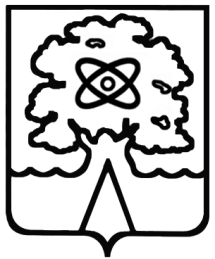 Администрация города Дубны Московской области Управление народного образованияМУНИЦИПАЛЬНОЕ БЮДЖЕТНОЕ ОБЩЕОБРАЗОВАТЕЛЬНОЕ УЧРЕЖДЕНИЕ «СРЕДНЯЯ ОБЩЕОБРАЗОВАТЕЛЬНАЯ ШКОЛА № 1 С УГЛУБЛЕННЫМ ИЗУЧЕНИЕМ ОТДЕЛЬНЫХ ПРЕДМЕТОВГ. ДУБНЫ МОСКОВСКОЙ ОБЛАСТИ»(школа № 1)ул. Макаренко, д.3, г. Дубна, Московская обл., 141983,тел./факс.(8496)216-67-67*5010, e-mail: school1@uni-dubna.ruОКПО 13376333, ОГРН 1035002203422, ИНН/КПП 5010028029/501001001                    Образовательные компоненты                    Образовательные компоненты11 класс11 класс11 класс11 классФедеральный компонентКомпонент  ОУКомпонент  ОУИтого1. Базовые общеобразовательные предметы1. Базовые общеобразовательные предметы1. Базовые общеобразовательные предметы1. Базовые общеобразовательные предметы1. Базовые общеобразовательные предметыЛитература Литература 33Информатика и ИКТИнформатика и ИКТ11БиологияБиология11История            История России                 11История           Всеобщая история11Обществознание(включая экономику и право)Обществознание(включая экономику и право)22Математика (геометрия)Математика (геометрия)22ФизикаФизика22АстрономияАстрономия11ХимияХимия11Физическая культураФизическая культура33Искусство (мировая художественная культура)Искусство (мировая художественная культура)11ТехнологияТехнология11География География 11Основы безопасности жизнедеятельностиОсновы безопасности жизнедеятельности11ИтогоИтого2222                 2. Профильные образовательные предметы                 2. Профильные образовательные предметы                 2. Профильные образовательные предметы                 2. Профильные образовательные предметы                 2. Профильные образовательные предметыМатематика (алгебра и начала анализа)Математика (алгебра и начала анализа)444Русский языкРусский язык333Иностранный язык (английский)Иностранный язык (английский)666ИтогоИтого1313133. Элективные курсы3. Элективные курсы3. Элективные курсы3. Элективные курсы3. Элективные курсыРусское речевое общениеРусское речевое общение111Решение задач с параметрамиРешение задач с параметрами111Итого Итого 222ВСЕГО при 6-дневной учебной неделеВСЕГО при 6-дневной учебной неделе22153737ДолжностьДолжностные обязанностиКоличество работников в ОУ (требуется/ имеется)Уровень квалификации работников ОУУровень квалификации работников ОУДолжностьДолжностные обязанностиТребования к уровню квалификацииФактическийРуководитель образовательного учрежденияобеспечивает системную образовательную и административно-хозяйственную работу образовательного учреждения.1высшее профессиональное образование по направлениям подготовки «Государственное и муниципальное управление», «Менеджмент», «Управление персоналом» и стаж работы на педагогических должностях не менее 5 лет либо высшее профессиональное образование и дополнительное профессиональное образование в области государственного и муниципального управления или менеджмента и экономики и стаж работы на педагогических или руководящих должностях не менее 5 лет.высшее профессиональное образование по направлениям подготовки «Государственное и муниципальное управление», «Менеджмент», «Управление персоналом» и стаж работы на педагогических должностях не менее 5 летзаместитель руководителякоординирует работу преподавателей, воспитателей, разработку учебно-методической и иной документации. Обеспечивает совершенствование методов организации образовательного процесса. Осуществляет контроль за качеством образовательного процесса.3высшее профессиональное образование стаж работы на педагогических руководящих должностях не менее 5 лет.высшее профессиональное образование, стаж работы на педагогических должностях не менее 5 лет учительосуществляет обучение и воспитание обучающихся, способствует формированию общей культуры личности, социализации, осознанного выбора и освоения образовательных программ.30высшее профессиональное образование или среднее профессиональное образование по направлению подготовки «Образование и педагогика» или в области, соответствующей преподаваемому предмету, без предъявления требований к стажу работы либо высшее профессиональное образование или среднее профессиональное образование и дополнительное профессиональное образование по направлению деятельности в образовательном учреждении без предъявления требований к стажу работы.28 человека – высшее профессиональное образование; 2 человека – среднее профессиональное педагогическое; социальный педагогосуществляет обучение и воспитание обучающихся, способствует формированию общей культуры личности, социализации, осознанного выбора и освоения образовательных программ.1высшее профессиональное образование или среднее профессиональное образование по направлениям подготовки «Образование и педагогика», «Социальная педагогика» без предъявления требований к стажу работы.высшее профессиональное образование библиотекарьобеспечивает доступ обучающихся к информационным ресурсам, участвует в их духовно-нравственном воспитании, профориентации и социализации, содействует формированию информационной компетентности обучающихся.1высшее или среднее профессиональное образование по специальности «Библиотечно-информационная деятельность».Среднее специальное образование№ п/пПоказателиЗначение1.Общее кол-во работников ОУ492.Общее количество педагогических работников30        совместителей3        2 категории или без категории0        1 категории4        высшей категории22 3. Количество работающих  пенсионеров8 4. Количество молодых специалистов05.Средний возраст учителей43№ п/пТребования ФГОС, нормативных и локальных актовНеобходимо/ имеются в наличии1Учебные кабинеты с автоматизированными рабочими местами обучающихся и педагогических работниковимеются2Лекционные аудиторииимеются3Помещения для занятий учебно-исследовательской и проектной деятельностью, моделированием и техническим творчествомимеются4Необходимые для реализации учебной и внеурочной деятельности лаборатории и мастерскиеимеютсяКомпоненты оснащенияНеобходимое оборудование и оснащение Необходимо/имеется в наличии1. Компоненты оснащения учебного (предметного) кабинета основной школы1.1. Нормативные документы, программно-методическое обеспечение, локальные акты: ...имеются1. Компоненты оснащения учебного (предметного) кабинета основной школы1.2. Учебно-методические материалы:1.2.1. УМК по всем предметам учебного плана1.2.2. Дидактические и раздаточные материалы по русскому языку, литературе, истории, обществознанию, праву, МХК, математике, физике, химии, иностранным языкам, информатике и ИКТ, географии, биологии, изобразительному искусству, технологии, ОБЖ.имеются1. Компоненты оснащения учебного (предметного) кабинета основной школы1.2.3. Аудиозаписи, слайды по содержанию учебного предмета: по русскому языку, литературе, истории, обществознанию, праву, МХК, математике, физике, химии, иностранным языкам, информатике и ИКТ, географии, биологии, изобразительному искусству, технологии, ОБЖ.1.2.4. ТСО, компьютерные, информационно-коммуникационные средства: по русскому языку, литературе, истории, обществознанию, праву, МХК, математике, физике, химии, иностранным языкам, информатике и ИКТ, географии, биологии, изобразительному искусству, ОБЖ.имеются1. Компоненты оснащения учебного (предметного) кабинета основной школы1.2.5. Учебно-практическое оборудование: по русскому языку, литературе, истории, обществознанию, праву, МХК, математике, физике, химии, иностранным языкам, информатике и ИКТ, географии, биологии, изобразительному искусству, ОБЖ, технологии, физической культуре, музыке.имеется1. Компоненты оснащения учебного (предметного) кабинета основной школы1.2.6. Оборудование (мебель): парты (двухместные и одноместные) , ученические стулья, учительские столы, учительские стулья, школьные доски, шкафы (закрытые и со стеклом), тумбы под плакаты, тумбы под ТV, компьютерные столыимеется2. Компоненты оснащения методического кабинета основной школы2.1. Нормативные документы федерального, регионального и муниципального уровней, локальные акты: имеются2.2. Документация ОУимеется2.3. Комплекты диагностических материалов: по русскому языку, литературе, истории, обществознанию, праву, математике, физике, химии, иностранным языкам, информатике и ИКТ, географии.имеется2.4. базы данных: работников школы; учащихся школы; выпускников школы; работников пенсионного возраста, военнообязанных  имеетсяИндексНаименование показателяЗначение1Количество учебных кабинетов в ОО (всего):23 предметных14 учебных кабинетов, не являющихся предметными0 начальной школы8 спортивных залов1 2Количество кабинетов информатики в ОО2 3Количество компьютерных классов в ОО (всего):8 стационарных компьютерных классов, включая кабинеты информатики2 мобильных классов6 лингафонных классов0 4Скорость подключения к сети Интернет (на вход)50 Мбит/с 5ОО является пунктом проведения ЕГЭНет 6Скорость подключения к сети Интернет (на выход) в ОО, являющейся пунктом проведения ЕГЭНет 7В ОО увеличена пропускная способность интернет-трафика (по сравнению с предыдущим календарным годом)Да 8Аппаратно-программные средства организации ограничения доступа к ресурсам сети Интернет, несовместимым с задачами обучения и воспитания (система контентной фильтрации) реализованы:на уровне и средствами провайдераНет на уровне общеобразовательной организации (на сервере)Да на уровне общеобразовательной организации ( установлено на персональных компьютерах)Нет 9Количество точек доступа Wi-Fi11 10Количество компьютеров в ОО (всего):180 используются в учебных целях171 используются в административных целях9 11Количество компьютеров, подключенных к сети Интернет (всего):179 используются в учебных целях170 используются в административных целях9 12Количество компьютеров, подключенных к единой локальной вычислительной сети ОО (всего):178 используются в учебном процессе170 используются в административных целях8 13Количество компьютеров в лингафонных кабинетах0 14Количество компьютеров в кабинетах информатики68 15Количество компьютеров в предметных кабинетах (за исключением кабинета информатики)14 16Количество мобильных компьютеров, находящихся в пользовании педагогов (всего):89 из них: собственных0 17Количество компьютеров в школьной библиотеке (всего):1 из них: для использования педагогическими работниками1 для использования обучающимися1 с выходом в Интернет1 18Использование пакета свободного программного обеспечения реализовано в ОО на50% имеющихся ПК 19Библиотечный фонд укомплектован электронными учебными изданиями по входящим в реализуемые основные образовательные программы учебным предметам, курсам, дисциплинам (модулям)Да 20Количество в ОО программно-аппаратных комплексов:по естественнонаучному циклу1 виртуальная реальность (3D)1 организации межпредметной проектной деятельности, предпрофессиональной подготовки учащихся1 мобильная лингвистическая лаборатория0 виртуальная видеостудия0 по разработке материалов в интерактивной виртуальной среде0 по разработке и демонстрации многомерных учебных материалов1 для поддержки обучения и подготовки к итоговой аттестации1 21Количество интерактивных досок (всего):15 в предметных кабинетах8 в кабинетах начальной школы7 в спортивных залах0 в других помещениях общеобразовательной организации0 22Количество мультимедийных проекторов (всего)20 в предметных кабинетах12 в кабинетах начальной школы8 в спортивных залах0 в других помещениях общеобразовательной организации0 23Количество учителей и административных работников в ОО (без внешних совместителей), использующих в работе электронные учебники и электронные приложения к учебникам20 Количество учителей и административных работников в ОО (без внешних совместителей), использующих электронные УЧЕБНИКИ в образовательном процессе15 24Количество педагогических работников ОО (без внешних совместителей), окончивших курсы повышения квалификации в области ИКТ в текущем календарном году (накопительным итогом)3 из них: в дистанционной форме0 25Количество учебных кабинетов, оборудованных автоматизированным рабочим местом учителя, в том числе для ведения электронного журнала21 из них:предметных кабинетов13 кабинетов начальной школы8 26Количество и виды ЭОР, имеющиеся в школьной библиотеке (медиатеке) (ВСЕГО)0 из них:текстографические ресурсы0 мультимедиа ЭОР, включающие визуальное и/или звуковое содержание0 ЭОР в формате мультимедийных презентаций0 ЭОР для 'электронных досок'0 27Количество наименований электронного контента (ВСЕГО)265 электронные учебники (электронные формы учебника)62 электронные ресурсы для подготовки к ЕГЭ (ОГЭ)30 контрольно-измерительные материалы173              Учебные предметы             Учебные предметы11 классУчебник (Издательство)Литература Литература В.П.Журавлева (Просвещение) 2017гИнформатика и ИКТИнформатика и ИКТА.Г Гейн (Просвещение) 2014г.БиологияБиологияА.А.Каменский (Дрофа) 2014г.История            История России                 А.А.Данилов (Просвещение) 2013г.История           Всеобщая историяА.А. Улунян (Просвещение) 2015г.ОбществознаниеОбществознаниеЛ.Н.Боголюбов (Просвещение) 2015г.Математика (геометрия)Математика (геометрия)Л.С.Атанасян (Просвещение) 2016г.ФизикаФизикаГ.Я.Мякишев (Просвещение) 2014г.АстрономияАстрономияБ.А.Воронцов-Вельяминов (Дрофа) 2017г.ХимияХимияО.С.Габриелян (Дрофа) 2015г.Физическая культураФизическая культураВ.И.Лях (Просвещение) 2017г.Искусство (мировая художественная культура)Искусство (мировая художественная культура)Г.И.Данилова (Дрофа) 2015гТехнологияТехнологияВ.Д.Симоненко (Вентана-Граф) 2017г.География География В.П.Максаковский (Просвещение) 2014г.Основы безопасности жизнедеятельностиОсновы безопасности жизнедеятельностиА.Т.Смирнов (Просвещение) 2015г.Математика (алгебра и начала анализа)Математика (алгебра и начала анализа)А.Г.Мордкович (Мнемозина) 2013г.Русский языкРусский языкИ.В.Гусарова (Вентана-Граф) 2017г.Иностранный язык (английский)Иностранный язык (английский)О.В.Афанасьева (Просвещение) 2014